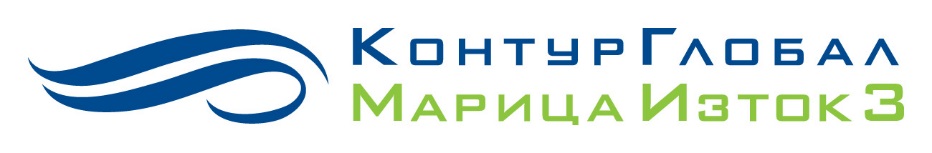 ГОДИШЕН ДОКЛАД ЗА 2016 ГОДИНАЗА ИЗПЪЛНЕНИЕ НА ДЕЙНОСТИТЕ ПО КОМПЛЕКСНО РАЗРЕШИТЕЛНО 
№ 52/2005 г.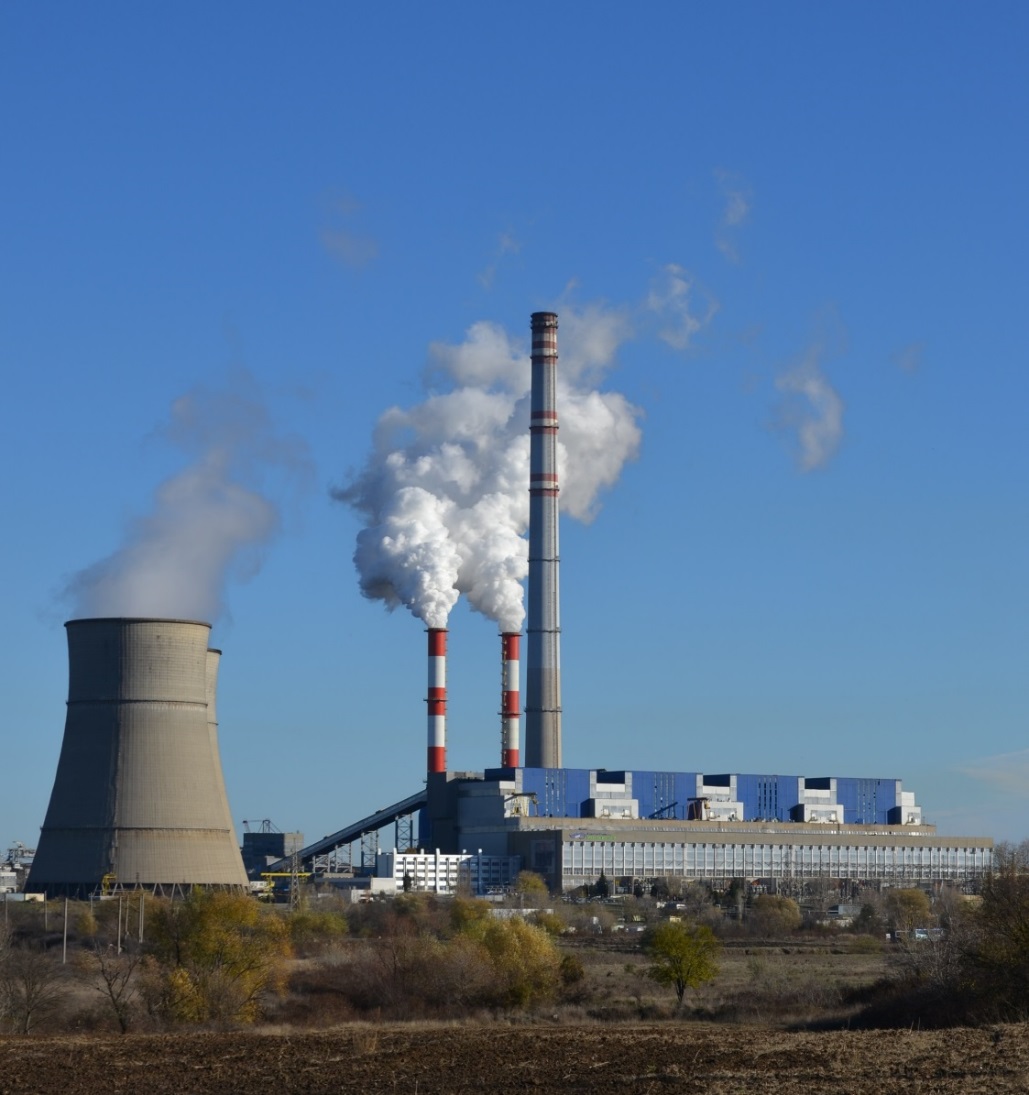 Красимир Ненов:......................................Изпълнителен директор  “КонтурГлобал Марица Изток 3”АД1.	Уводна част1.1.	Име и местонахождение на инсталацията:ТЕЦ “КонтурГлобал Марица Изток 3”Област Стара Загора	Община Гълъбово	6294 с. Медникарово1.2.	Регистрационен номер на разрешителнотоКомплексно разрешително № 52/2005 година, актуализирано с Решение №52–Н0–И0–А1/2007 г. на  Министъра на околната среда и водите, актуализирано с Решение №52–Н0–И0–А2/2012 г. на Изпълнителния директор на Изпълнителна агенция по околна среда.1.3.	Дата на подписване на разрешителното09.06.2005 година, актуализация № 1 – 15.02.2008 година, актуализация № 2 – 06.08.2012 година.Дата на влизане в сила на разрешителното	- 02.07.2005 годинаДата на влизане в сила на актуализация № 1 – 31.10.2008 година.Дата на влизане в сила на актуализация № 2 – 23.08.2012 година.1.4.	Име на оператора/ притежател на разрешителното:“КонтурГлобал Марица Изток 3” АД1.5.	Адрес, телефон, факс, електронна поща на собственика/ оператора:“КонтурГлобал Марица Изток 3” АДгр. София 1505Сердика офиси	бул. “Ситняково” № 48, ет.9	тел.:   02 810 23 23факс:  02 810 23 451.6.	Лице за контакти:Ангел Комарев- Ръководител отдел “Екология”тел.   042/663 494факс  042/663 215e–mail: angel.komarev@contourglobal.com1.7.	Кратко описание на всяка от дейностите, извършвани в инсталациятаТЕЦ “КонтурГлобал Марица Изток 3” е топлоелектрическа централа от комплекса Марица Изток. Основната и дейност е получаване на електроенергия на базата на топлоенергия, получена при изгарянето на лигнитни въглища от Източномаришкия минен басейн. Електроцентралата се намира в южната част на Централна България, на приблизително 250 км от София, 60 км от Стара Загора и 60 км от границата с Турция. В близост до обекта се намират гр. Гълъбово – 10 км северозападно и селата Медникарово – 1-2 км на юг и Искрица – 3 км на югоизток. Медникарово представлява най-близкия жилищен район до електроцентралата.Комплексът се състои от електроцентрала и Сгуроотвал. Сгуроотвалът се намира на около 5 км от югоизточната част на електроцентралата. Инсталацията е въведена в експлоатация в периода от 1978 до 1981, като всяка година е включван в работа по един блок - общо четири блока. 	От ноември 2003 година до март 2009 година е извършена рехабилитация и модернизация на електроцентралата като след приключването и мощността на всеки енергоблок е увеличена до 227 MW и е реализирана мащабна инвестиционна програма за привеждане в съответствие с действащото екологично законодателство.В обхвата на Комплексното разрешително се включва и инсталацията за производство на водород. Тя е разположена в западната част на площадката на електроцентралата. Продуцираният водород се съхранява в 6 броя ресивери.Производствен капацитет на инсталациите – съгласно Условие 4 от КРПрез 2016 г. е спазен капацитетът на Горивната инсталация с номинална топлинна мощност 2444 MW за производство на електрическа енергия и инсталацията за производство на водород. Годишно производство  за инсталациите по Условие 2 за 2016 година:Енергоблок № 1 		– 	858 709.089 MWh;Енергоблок № 2		– 	1 042 161.161 MWh;Енергоблок № 3		– 	1 079 291.659 MWh;Енергоблок № 4 		– 	1 168 635.343 MWh;Годишно производство през 2016 г. -	4 148 797.252 MWhГодишно производство на Инсталация за производство на водород  – 99 016  Nm3 . Организационна структура на предприятието, отнасяща се до управлението на околната средаОрганизационната структура на предприятието, отнасяща се до управлението на околната среда е детайлно представена в точка 2.1 от настоящия доклад.РИОСВ, отговаряща за разрешителното	Регионална инспекция по околната среда и водите (РИОСВ)град Стара Загораул. “Стара планина” №2Басейнова дирекция, на чиято територия е разположена инсталацията	Басейнова дирекция „Източнобеломорски район“ град Пловдивул. “Янко Сакъзов” № 352. Система за управление на околната среда / СУОС /В ТЕЦ “КонтурГлобал Марица Изток 3” е внедрена и се поддържа система за управление на околната среда, отговаряща на изискванията на Комплексно разрешително № 52 и на международния стандарт ISO 14001:2004. През 2015 г. съответствието на системата за управление на околната среда с ISO 14001:2004 е потвърдено със сертификат № BG15/92998 от 10 декември 2015 г. на SGS United Kingdom Ltd., валиден до 15 септември 2018 г. От 2010 година Системата за управление на околната среда е интегрирана със Системата за  управление на здравословните и безопасни условия на труд.При проведеният през 2016 година контролен одит от SGS не са констатирани несъответствия с изискванията на стандарт ISO 14001 и приложимата нормативна уредба.Целите и задачите в управлението на околната среда са следните:Стремеж към намаляване и предотвратяване на замърсяванията на околната среда;Ефективно и рационално използване на природните и енергийни ресурси;Подобряване управлението на отпадъците;Спазване на приложимите нормативни и други изисквания;Системно наблюдение на резултатността спрямо околната среда и стремеж към непрекъснато й подобряване;Развиване и промотиране култура на грижа за околната среда, която повишава осъзнаването на риска и стимулира отговорното и проактивно поведение както на служителите, така и на доставчиците;Осигуряване на необходимото обучение, насърчаване на дейностите по информационния обмен в рамките на организацията, с доставчиците и с трети заинтересовани лица; Структура и отговорностиВ управлението на околната среда в ТЕЦ “КонтурГлобал Марица Изток 3” участват всички служители, имащи отношение към работата на основните и пречиствателните съоръжения, доставките и съхранението на горива и спомагателни материали, към дейностите по събиране, транспортиране и депониране на отпадъците, изготвянето и изпълнението на екологични проекти, изготвяне и изпълнение на програми за обучение на персонала, управлението на документацията и др. 	По-долу е представен списък на длъжностите в електроцентралата, които са отговорни за изпълнение на условията в комплексното разрешително.Директор ТЕЦ “КонтурГлобал Марица Изток 3“.Ръководител отдел екология.Мениджър ЗБС.Главен инженер.Заместник Директор ремонт.Ръководител експлоатация.Мениджър Оперативно представяне и анализ.Ръководител Химическа лаборатория и логистика на горива, варовик и консумативи за експлоатация. Ръководители експлоатационна смяна.В електроцентралата е администриран отдел “Екология”, чиято функция е да контролира изпълнението на дейностите по опазване на околната среда, да оказва методическа помощ, да провежда задължителния мониторинг на емисиите вредни вещества, изпускани в следствие работата на ТЕЦ и да провежда обучение на работниците и служителите. Отделът е директно подчинен на Директор ТЕЦ “КонтурГлобал Марица Изток 3“.Обучение В ТЕЦ “КонтурГлобал Марица Изток 3” е разработена и внедрена процедура за обучение, компетентност и осъзнаване на персонала. Съгласно процедурата e разработена и се прилага годишна програма за обучение. Процесът на обучение е непрекъснат с цел:непрекъснато повишаване на квалификацията на персонала;придобиване на специфични знания в областта на околната среда, приложими в практиката на компанията.Осигуряването на компетентен и осъзнат персонал подпомага постигането на общите и конкретните цели по околна среда за реализиране на политиката по околна среда.През 2016 година на служителите на ТЕЦ “КонтурГлобал Марица Изток 3” са проведени обучения на теми:Система за управление на околната среда;Управление на отпадъците;Действия при разливи на химични вещества;Работа с масла и действия при разлив на масло; Съвместно с инструктажа по безопасност се извършва начален инструктаж по околна среда на всички новопостъпващи на работа в електроцентралата работници и служители, на представители и работници на външни фирми, работещи на територията на електроцентралата, както и на контролни органи, журналисти, представители на неправителствени организации, посетители и др. Новопостъпилите служители на централата преминават през обучение, в което отделно от тяхната специалност, се запознават детайлно със Системата за управление на околната среда въведена в централата, с отговорностите и задълженията по прилагането й.Обмен на информацияВ “КонтурГлобал Марица Изток 3” АД е разработена и внедрена процедура за вътрешен и външен обмен на информация по околна среда. Създаден е регистър на предупредителните сигнали, възражения и оплаквания.На площадката се поддържа актуален списък на органите, които трябва да бъдат уведомявани съгласно условията в Комплексното разрешително, техните адреси и начина за контакт, включително и за спешни случаи. През 2016 година са организирани различни инициативи за повишаване екологичната култура както на служителите на компанията, така на местната общност. По-долу са по-значимите от тях: Вътрешни инициативи на компанията във връзка с отбелязване на 5 юни – Световен ден на околната среда, Изготвяне и разпространение в рамките на компанията на информационни материали по повод Световен ден на околната среда, Световен ден на водата, Световен ден на Земята.Подкрепа на инициатива за събиране на пластмасови отпадъци в гр. Стара Загора като част от националната кампания „Книги за смет“  (“КонтурГлобал Марица Изток 3“АД беше официален спонсор, като инициативата се провежда за пръв път в Стара Загора).Провеждане на доброволчески инициативи:Участие в общоградска доброволческа инициатива, организирана от Община Гълъбово, за почистване на гора в района на гр. Гълъбово по повод Световния ден на земята – 22 април;Пролетен ден на доброволчеството  в подкрепа дейността на “Спасителен център за диви животни на Зелени Балкани“, гр. Стара Загора като част от националната инициатива на Дни на доброволчеството;Есенен ден на доброволчеството  в подкрепа на Център за деца с аутизъм “Алтернатива“, гр. Стара Загора, дейността на “Спасителен център за диви животни на Зелени Балкани“, гр. Стара Загора и проект “Подлезно“ – гр. СофияСподеляне ценностите на компанията по отношение на опазване на околната среда с подрастващите – деца и младежи от различни целеви групи, а именно: в рамките на проекта за професионално ориентиране „Гордея се с труда на моите родители” - с децата-участници в проекта през 2016 г. /деца на служителите и гости от други компании/,посещение в ОДЗ „Радост“ гр. Гълъбово и  среща-разговор с децата от детското заведение по повод Световен ден на околната среда – в партньорство с представители на “Спасителен център за диви животни на Зелени Балкани”- гр. Стара Загора.През 2016 година „КонтурГлобал Марица Изток 3” е ефективен член на Българската мрежа на Глобалния договор на ООН. Тази инициатива е доброволна и цели да ангажира бизнеса в преодоляването на основните социални и екологични предизвикателства, свързани с процеса на глобализация. Българската мрежа на Глобалния договор на ООН съществува от 2003 г. и обединява все по-широк кръг компании и организации.Документиране. Управление на документите В ТЕЦ “КонтурГлобал Марица Изток 3” се прилага документирана процедура за управление на документите, включваща реда за създаване, промяна, съгласуване, регистриране, разпространяване, съхраняване, унищожаване и архивиране на документите. Документите на Системата за управление на околната среда и здравословните и безопасни условия на труд (СУОСЗБУТ) регламентират начина на управление, изпълнение на процесите (дейностите), отговорностите и записите генерирани от тях, в съответствие със законовите и други изисквания в областта на околната среда. На територията на компанията е осигурен актуален списък на всички нормативни документи, отнасящи се до работата на електроцентралата. Електронните версии на документите се съхраняват в специално обособена локация на сървъра на компанията. Достъп до тях имат всички служители на компанията. Също така е осигурен и регистър на организационните документи на компанията, включващ процедури, оперативни инструкции и др.Оценка на съответствие, проверка и коригиращи действияРазработени са и са внедрениа процедури за мониторинг на техническите и емисионните показатели, за оценка на съответствието и за предприемане на коригиращи и превантивни действия при констатиране на несъответствие. Прилагат се и инструкции за периодична оценка на съответствието на стойностите на техническите и емисионните показатели, с определените в условията на разрешителното.Резултатите от проведения през годината мониторинг, извършените проверки, констатираните нарушения и предприетите мерки се документират. В ежемесечния отчет на отдел “Екология” до Ръководството се  докладват резултатите от инвентаризацията на емисиите вредни вещества, потреблението на горива и спомагателни материали, резултатите от извършения мониторинг и работата на пречиствателните съоръжения. Извършва се оценка на съответствието с нормите по Комплексното разрешително  и оценка на съответствие с приложимите нормативни и други изисквания. При констатирани нарушения се издават предписания до отговорните лица за установяване на причините и предприемане на коригиращи действия, проверява се ефикасността на предприетите коригиращи действия.Оперативно управлениеРазработена е и  е внедрена процедура за управление на дейностите.Изготвени са и се прилагат инструкции осигуряващи съответствие с изискванията на Комплексно разрешително № 52. Прилагат се инструкции за експлоатация и поддръжка на технологичното и пречиствателното оборудване, намиращо се на територията на електроцентралата.При извършване на дейности на територията на електроцентралата, подизпълнителите са задължени да разработят План за работа, в който определят възможните въздействия от дейността си върху околната среда и описват мерките за предотвратяването и/или намаляването им. Този план се съгласува от Ръководител отдел Екология.Предотвратяване и контрол на аварийни ситуацииЗа предотвратяване и ликвидиране на възникнали аварии и аварийни ситуации  в електроцентралата се разработват организационни и технически мероприятия, определени за прилагане за превенция или при възникване на аварийни събития. Целта е  недопускане на авария или действия за спасяването на хора и отстраняване на последствията от възникнала авария.Разработени са и се поддържат в актуално състояние следните аварийни планове:План за провеждане на спасителни и неотложни аварийно-възстановителни работи в ТЕЦ “КонтурГлобал Марица Изток 3” при възникване на бедствия, аварии и катастрофи.Планове за предотвратяване и ликвидиране на аварии по звена.Плановете се разработват с цел: запознаване на всички длъжностни лица, с най-вероятните аварии, които могат да възникнат, действия за предотвратяването им и мерки за превенция;обучение на персонала чрез учебно-тренировъчни занятия по заложените в плана мероприятия;запознаване на лицата от външни организации, извършващи дейности на територията на електроцентралата с действията и задълженията им при възникване на авария.	Разработена е и внедрена  процедура за готовност и реагиране при извънредни ситуации, която съдържа и изискванията на Условие 5.8.2. Налична е система за ранно оповестяване за разливи на опасни химични вещества. Във връзка с проверка на готовността на персонала за действие през 2016 година са проведени  тренировки за:терористичен акт на територията на ТЕЦ,разлив на хидразин във ВПИ,пълна евакуация на всички намиращи се на територията на ТЕЦ. 	За извършените проигравания са изготвени съответните заповеди и план сценарии.	Периодично се извършват необходимите проверки на средствата за оповестяване. Определени са и са осигурени необходимите средства за лична защита за служителите, както и средствата за противодействие на възможни аварии, които са разположени на определени места. Поддържа се актуалността на евакуационните схеми, както и списъците на персонала, който е отговорен за изпълнение на действията в аварийния план. Във всички звена има обучен персонал за реагиране при извънредна ситуация и оказване на първа долекарска помощ.Основна цел на компанията е постигане на пълно съответствие с изискванията по безопасност и опазване на околната среда.ЗаписиРазработена и внедрена е процедура за идентификация, съхраняване, защита, възстановяване и продължителност на съхранение и архивиране на записите. Води се регистър на записите.  Записите са документи, съдържащи получени резултати или представящи доказателство за извършени дейности.Докладване (Условие 7.)В изпълнение на Условия 7.1. при всяко констатирано превишение на ИЕО или при възникване на аварийна ситуация се докладват на РИОСВ-Стара Загора, Областния управител на град Стара Загора, органите на ГД „ПБЗН” – МВР и Кмета на община Гълъбово. През 2016 година не са възниквали аварийни ситуации.В изпълнение на Условие 7.2. през 2016 г. е изпратено до МОСВ и РИОСВ –Стара Загора  Решение за ползване № СТ-05-710/05.05.2016 г. за инвестиционен проект Модификация на Котел №1 в ТЕЦ “КонтурГлобал Марица Изток 3“ посредством първични мерки с цел намаляване на нивото на нормализирани NOx емисии, намаляване на шлаковането на пещна камера и предотвратяване на корозия по стените на пещна камера образувана от въздействието на сулфиди.В изпълнение на Условие 7.3. своевременно се докладват в РИОСВ-Стара Загора и Басейнова дирекция за управление на водите Източнобеломорски район резултатите от проведения през годината собствен мониторинг. В ежедневните справки до РИОСВ-Стара Загора за работата на електроцентралата за изминало денонощие се предоставя информация за включванията/ изключванията на енергийните котли и пречиствателните съоръжения (ЕФ, СОИ). Докладва се ефективността им и евентуално възникнали технологични проблеми. Ежедневно от НЕК ЕАД се полуава график за работата на енергоблоковете през следващият ден. В случай, че е предвидено разпалване и/или погасяване на енергоблок своевременно се изпраща уведомление за съответното събитие на имейла на РИОСВ – Стара Загора.Уведомления се изпращат и при настъпване на събитие, свързано с разпалване или спиране на енергоблок, както и включване или изключване на енергоблок към СОИ.3.	Използване на ресурси3.1.	Използване на вода Техническото водоснабдяване в ТЕЦ “КонтурГлобал Марица Изток 3” се извършва от следните водоизточници:	яз. “Розов кладенец” -	вода за охлаждане и производствени нужди,	р. Соколица /яз. “Червена река” - вода за производствени нужди.Водовземането от яз. Розов кладенец е регламентирано с Разрешително за водовземане от повърхностен воден обект № 01430021/18.08.2010 г. , продължено с Решение №260 от 27.12.2013 г., а водовземането от р. Соколица с Разрешително за водовземане от повърхностен воден обект №31130036/02.03.2011 г. (за р. Соколица /яз. Червена река). Отчитането на взетите водни количества се извършва посредством разходомерни устройства, монтирани на захранващите тръбопроводи. Ежемесечно се извършва отчитане на водните количества.За обезпечаване на водоснабдяване на баните, в които се къпят работещите на площадката се използва вода от един сондажен кладенец, разположен в близост до електроцентралата. Водовземането от сондажния кладенец се извършва съгласно  Разрешително за водовземане № 300453/ 16.07.2004 г. През 2016 г. е издадено Решение №РР-2882/ 27.07.2016 г. за продължаване на срока на действие на Разрешително за водовземане №31590520 (стар №300453)/16.07.2004 г.За питейни нужди се използва бутилирана минерална вода, както и вода доставяна от “ВиК” ЕООД – гр. Стара Загора, съгласно актуален договор.Основните консуматори на вода за производствени нужди, включително охлаждане са:Циркулационно-охладителна система /ЦОС/,Водоподготвителна инсталация /ВПИ/,Сгуропепелоизвозна система.Изготвени са и се прилагат технологични инструкции за експлоатация на съоръженията. Извършват се периодични проверки на текущото състояние от страна на експлоатационния персонал, с честота минимум един път на смяна. При забелязани дефекти, същите се регистрират в специализиран софтуер – Q4, където след това се регистрират и извършените ремонтни дейности.Прилага се инструкция за проверка и поддръжка на водопроводната мрежа. Резултатите се отразяват в дневник. Таблица 3.1 ( Условие 8.1.10.1 ) – използване на вода за промишлени нужди (вкл. охлаждане)Горивна инсталация за производство на електрическа енергия Инсталация за производство на водородОценка на съответствието на измерените водни количества с нормите по КР, причини за несъответствията и предприети коригиращи действия ( Условие 8.1.10.2 ):Горивна инсталация за производство на електрическа енергия :През 2016 г. не e констатирано превишение на годишната норма за ефективност при употреба на вода за единица продукт. За  2012 г., 2013 г., 2014 г. и 2015 не са отчетени превишения на годишните норми по КР за консумация на вода за производствени нужди. Инсталация за производство на водородЗа периода 2012-2016 година годишната норма за ефективност при употреба на вода за единица продукт е спазена.Проверки на водопроводната мрежа, установяване на течове и предприемане на действия по отстраняването им ( Условие 8.1.10.4)При извършените през 2016 г. проверки съгласно инструкцията по Условие 8.1.7. е констатирано:питейно водоснабдяване – Извършени са 732 огледа от страна на експлоатационния персонал, като част от маршрутните обходи. Отделно са извършени 6 броя пълни проверки/ обследвания от специалист механична поддръжка. На 18.11.2016 г. е установен пропуск на тръбопровод за питейно битово водоснабдяване в зоната между с. Обручище и ТЕЦ. Пропускът е отстранен с подмяна на участък от тръбопровода.хигиенно-битово водоснабдяване - Извършени са 732 огледа от страна на експлоатационния персонал, като част от маршрутните обходи. Отделно са извършени 6 броя пълни проверки/обследвания от специалист механична поддръжка. Констатациите са, че състоянието на мрежата е добро и не са констатирани течове.тръбопроводи за  добавъчна вода от яз. “Розов кладенец” – Извършени са 732 огледа от страна на експлоатационния персонал, като част от маршрутните обходи. Отделно са извършени 6 броя пълни проверки/обследвания от специалист механична поддръжка.На 17.07.2016 г. е установен пропуск на тръбопровод Б за добавъчна вода. Пропускът е отстранен чрез ламиниране на тръбопровода.На 09.08.2016 г. са установени пропуски на тръбопроводи А и Б за добавъчна вода. Пропуските са отстранени чрез ламиниране на тръбопроводите.3.2.	Използване на енергияТаблица 3.2 (Условие 8.2.6.1)Оценка на съответствието на консумираната електроенергия от инсталацията с нормите по КР, причини за несъответствията и предприети коригиращи действияГоривната инсталация за производство на електрическа енергия За 2016 няма превишение на годишната норма за ефективност при употреба на електроенергия за собствени нужди. За периода 2012 – 2015 година е констатирано следното отклонение :за 2013 г. – изчислената стойност е 0.1358 MWh/MWh, при норма 0.133 MWh/MWhПри извършения анализ е установено, че това се дължи на по-ниското диспечиране на електроцентралата през периода януари – август 2013 г. Като цяло употребата на електроенергията за собствени нужди от общостанционните съоръжения остава на приблизително едни нива независимо от произведената електроенергия. През 2013 г. има три пълни спирания на електроцентралата, поискани от ЕСО – през месеците април, май и през месец юли. За големи периоди от време е работено с един блок на минимални натоварвания. При тези периоди е имало употреба на електроенергия при много ниско или нулево електропроизводство.Инсталация за производство на водородНормата за използване на електроенергия от инсталацията за производство на водород за периода 2012 г. - 2016 г. е спазена.Експлоатация и поддръжка на съоръженията, основни консуматори на електроенергия	Изготвени са и се прилагат инструкции за експлоатация и поддръжка на съоръженията, които са определени като основни консуматори на електроенергия. Основните консуматори са:Задвижни станции на гумено-лентови транспортьори;Мелещи вентилатори, въздушни вентилатори, димосмукателни вентилатори; Питателни помпи, кондензни помпи;Рециркулационни помпи, топкови мелници, помпи избистрени води.Извършват се периодични проверки на техническото състояние. Водят се записи за възникнали дефекти и предприетите дейности. За целта се използва софтуерен продукт – Q 4. Проверки на топлопреносната мрежа, установяване на загуби и предприемане на действия по отстраняването имПроверките по топлопреносната мрежа се извършват съгласно инструкция по Условие 8.2.4. Записите се водят в дневник за проверка на техническото състояние на топлопреносната мрежа. През 2016 г.  са извършени 12 основни проверки по топлопреносната  мрежа от специалист механична поддръжка. Не са констатирани течове.3.3.	Използване на суровини, спомагателни материали и гориваТаблица 3.3.1.Таблица 3.3.2.Горивна инсталация за производство на електрическа енергия с номинална топлинна мощност 2444 MWПо условие 8.3.1.1Инсталация за производство на водородПо условие 8.3.1.1.(1)Горивна инсталация за производство на електрическа енергия с номинална топлинна мощност 2444 MWЗа 2016 няма превишение на годишните норма за ефективност при употреба на спомагателни материали.За периода 2012 - 2015 е констатирано несъответствие с годишната норма за ефективност за „Реагент за улавяне на разтворения кислород в паро-водния тракт“ за 2013 г. При извършения анализ е установено, че това се дължи на по-ниското диспечиране на електроцентралата през 2013 г., включително пълните спирания на електроцентралата, поискани от ЕСО – през месец април, май и през месец юли. При ниско натоварване на мощностите се увеличава разхода на реагента, поради необходимост от сервизиране на неработещите блокове с цел запазване на експлоатационните им характеристики. Таблица 3.3.3.Потребление на лигнитни въглища	За периода 2012 - 2016 г. не са констатирани превишения на нормите за годишна консумация и  за консумация за единица продукт.	Потребление на котелно горивоВ актуализираният вариант на комплексното разрешително е отпаднала нормата за общ годишен разход на котелно гориво и не е поставена годишна норма за ефективност. Котелното гориво се използва в случаите на разпалване и погасяване на енергоблоковете.През 2016 година използваното количество котелно гориво е 5 209 тона със съдържане на сяра под 1 %.Съхранение на суровини, спомагателни материали и гориваПроверките на техническото състояние на резервоарите за съхранение на опасни химични вещества и съоръженията към тях се извършват в съответствие с технологичните изисквания. Резервоарите за съхранение на сгъстени газове се проверяват от Регионалния отдел към Инспекцията по държавен технически надзор. През 2016 г. проверките по резервоарите за съхранение на химични вещества по Условие 8.3.4.2., прилежащите им обваловки, съоръжения и тръбопроводите за транспортиране, както и площадките, върху които са разположени се извършват с периодичност съгласно изискванията на инструкциите по КР, а именно: резервоари за сярна киселина, натриева основа, амонячна вода, хидразин, калциев оксид, железен трихлорид, калциева основа, стабилизатор за ЦОС, биоцид за ЦОС, натриев хипохлорит, солна киселина – 732 визуални проверки от експлоатационния персонал, като част от маршрутните обходи;резервоари за котелно гориво - 732 визуални проверки от експлоатационния персонал, като част от маршрутните обходи;ресивери за водород и въглероден диоксид – 732 визуални проверки; от експлоатационния персонал, като част от маршрутните обходи;резервоари за трансформаторно масло и дизелово гориво (промишлен газьол)- 732 визуални проверки;резервоари за дизел и бензин - резервоарите са вкопани, поради което не е възможно извършване на визуални проверки. За оценка на състоянието им се извършва засичане на прихода и разхода и наличните количества в резервоарите. Извършени са две проверки на състоянието на обваловките на резервоарите – на 04.04.2016 г. и на 05.10.2016 г. Не са регистрирани несъответствия. През отчетната 2016 година не са констатирани пропуски и разливи от резервоарите за съхранение на опасни химични вещества, прилежащите им обваловки, съоръжения и тръбопроводите за транспортиране, както и площадките, върху които са разположени.В изпълнение на инструкцията по Условие 8.3.4.7. персоналът е извършил 732 броя визуални проверки на площадките за съхранение на спомагателни горива. Резултатите показват съответствие с изискванията на комплексното разрешително.4.	Емисии на вредни и опасни вещества в околната среда4.1.	Доклад по Европейския регистър на емисиите на вредни вещества (ЕРЕВВ )и PRTRВ Таблица 1 от Приложение 1 са докладвани емисиите от ТЕЦ за 2016 г. във връзка с ЕРЕВВ  и PRTR.Данните за  контролираните замърсители  са придобити по следния начин:	Серен диоксид		Данните за емисиите от Блок 1, Блок 2, Блок 3 и Блок 4 са изчислени въз основа на системата за собствени непрекъснати измервания на Комин 2 (СОИ 1/ Блок 1 и Блок 2) и Комин 3 ( СОИ 2/ Блок 3 и Блок 4),  данните за емисиите при разпалвания/спирания на енергийните котли и периодите на работа без СОИ, както и изчислените емисии  при разпалване на двата котела в Аварийна парова централа.В таблица по - долу са представени данни за месечните емисии през 2016 г.Азотни оксиди	Данните за емисиите от азотни оксиди за всички блокове са изчислени въз основа на системата за собствени непрекъснати измервания на Комин 2 (СОИ 1/ Блок 1 и Блок 2) и Комин 3 ( СОИ 2/ Блок 3 и Блок 4) и емисиите от изгаряне на котелно гориво при разпалване/спиране на енергийните котли както и изчислените емисии при разпалване на двата котела в Аварийна парова централа.Въглероден оксидДанните за емисиите от въглероден диоксид за всички блокове са изчислени въз основа на системата за собствени непрекъснати измервания на Комин 2 (СОИ 1/ Блок 1 и Блок 2) и Комин 3 ( СОИ 2/ Блок 3 и Блок 4).Въглероден диоксид	емисии от горивни процеси - чрез стехиометрични изчисления на база на изгореното гориво и състава му. процесни емисии - чрез стехиометрични изчисления на база на използвания варовик и състава му. Изчисленията се извършват въз основа на  плана за мониторинг към Разрешително за емисии на парникови газове №63/2009 г. на „КонтурГлобал Марица Изток 3”АД и се верифицират от верификационен орган.Общ прахДанните за емисиите за всички блокове са взети от системата за собствени непрекъснати измервания на Комин 2 (СОИ 1/ Блок 1 и Блок 2) и Комин 3 ( СОИ 2/ Блок 3 и Блок 4) и емисиите от изгаряне на котелно гориво при разпалване/спиране на енергийните котли, както и изчислените емисии при разпалване на двата котела в Аварийна парова централа.Хром и съединенията му (като Cr), Мед и съединенията му (като Cu), Цинк и съединенията му ( като Zn ), Общ органичен въглерод (TOC) (като общ C или ХПК/3) - данните са придобити въз основа на извършения през 2016 година мониторинг на отпадъчните води от електроцентралата. При извършените изчисления са използвани данните от анализите на контролираните параметри и измерените, при всяко пробовземане, количества на заустваните отпадъчни води за всеки от потоците. Тъй като не разполагаме с данни от анализи по тези показатели на захранващата вода от яз. ”Розов кладенец” и яз. ”Червена река” приемаме, че цялото количество е отделено при работата на ТЕЦ.В таблицата по-долу представяме данни за изчислените средногодишни концентрации на замърсителите и общото количество на отпадъчните води за всяка точка на заустване. Изчисляване на годишните емисии:Хром:	0.0018*2 903.076 = 5.23 кг;Мед:	 0*2 903.076= 0 кг;Цинк:	0.0408*2 903.076 = 118.45 кг;ХПК:	12.28*89.326 = 1 096.92 кг.При извършената оценка на годишните емисии на контролираните замърсители през 2016 г., спрямо данните за  2015 г. и се констатира намаляване на емисиите на мед и ХПК/3, слабо увеличаване на емисията на общ хром и увеличение на емисията на цинк. Извършеният анализ на резултатите показва, че причини за увеличената емисия на цинк са повишеното количество заустени води през W7 през 2016 година и по-високата средна стойност на концентрацията на цинк в отпадъчните води през 2016 година, спрямо средногодишната концентрация през 2015 година. Всички данни от извършеният мониторинг, както и средногодишните концентрации на цинк за 2015 година и 2016 година са значително по ниски от нормата за съдържание на цинк в отпадъчни води, съгласно Комплексното разрешително, която е 1 mg/dm3.4.2.	Емисии на вредни вещества в атмосферния въздухОсновните замърсители изпускани във въздуха от инсталацията са: серен диоксид, азотни оксиди, прах, въглероден диоксид, въглероден оксид. Те се отделят в резултат на изгарянето на лигнитни въглища в котлите.Серен диоксидВ ТЕЦ “КонтурГлобал Марица Изток 3” са изградени и се експлоатират две сероочистващи инсталации (СОИ) – по една за всеки два енергоблока, осигуряващи над 96 % очистване на димните газове от серен диоксид. Димните газове от Блок 1 и Блок 2 се подават за очистване към СОИ 1, а от Блок 3 и Блок 4 към СОИ 2.През 2016 година е спазена нормата за работа на всеки енергиен котел без пречиствателни съоръжения.Във връзка с изискванията Директива 2010/75/ЕС  от 24.11.2010г. за намаляване на емисиите от промишлеността /комплексно предотвратяване и контрол на замърсяването/ и действащата нормативна уредба е изготвено компютърно моделиране на работата на сероочистващите инсталации с оглед повишаване на ефективността им на 96%. Идентифицирани са дейностите, които е необходимо да бъдат предприети. Модернизацията се състои в оптимизация на разпръскващите нива посредством преразпределение и промяна на типовете разпръскващи дюзи с цел по-ефективен масообмен между течната и газовата фази. Дейностите са изпълнени през 2015 година по време на годишната ремонтна кампания на СОИ 1 (през месец юли 2015 г.)  и СОИ 2 (през месец юни 2015 г.). Успешно са извършени необходимите тестове за работа на сероочистващите инсталации в различни експлоатационни режими. Резултатите от собствените непрекъснати измервания на емисиите през 2016 показват пълно съответствие с новата по-висока норма за степен на десулфуризация – 96 %, която е в сила от 01.01.2016 година.Азотни оксидиИзгарянето на лигнити протича при сравнително ниска температура, поради което концентрацията на азотни оксиди в димните газове е по - ниска от емисионната норма. Във връзка с изискванията на Комплексно разрешително №52 и действащата нормативна уредба са изготвени инвестиционни проекти за „Модификация на котли в ТЕЦ КонтурГлобал Марица Изток 3 посредством първични мерки, с цел намаляване на нормализирани NOx емисии”. Първичните мерки са свързани с модификации на съществуващите горивните уредби  чрез оптимизиране на режима на подаване на въздуха за горене. Проектът за Блок 4 е реализиран през втората половина на 2012 година. Издадено е разрешение за ползване № СТ-05-1600/12.09.2013 г.През второто полугодие на 2013 г. същият проект е реализиран и за Блок 3. Издадено е разрешение за ползване СТ-05-94/24.01.2014г.През 2014 година проектът за намаляване на емисии на азотни оксиди е изпълнен на Блок 2. Издадено е разрешение за ползване СТ-05-373/19.03.2015 г.През 2015 г. същият проект е реализиран и за последния от четирите блока- Блок 1. Издадено е разрешение за ползване СТ-05-710/05.05.2016 г.ПрахЗа очистване на димните газове от прах са инсталирани 4 броя двусекционни сухи електрофилтри (ЕФ), по един за всеки блок. Следва да се отбележи, че внедреният мокър варовиков метод за очистване на димните газове от серен диоксид гарантира допълнително намаляване на изпусканите емисии в атмосферата.Въглероден диоксидЕмисиите на въглероден диоксид (СО2) са в стехиометрична зависимост от съдържанието на въглерод в горивото. Като продукт от процеса на десулфуризация в СОИ се получава СО2, т.е. процеса на пречистване на димните газове допълнително увеличава емисиите СО2  които се изпускат в атмосферата. Въглероден оксидЕмисиите на въглероден оксид са резултат от непълното изгаряне на лигнитите в котлите. Оптимизирането на процесите и подобряването на изгарянето намалява емисиите, изпускани в атмосферата. Емисии изпуснати в атмосферата от ТЕЦ „КонтурГлобал Марица Изток 3” през 2016 г.Доклад по условие 9.7.7Емитирани количества замърсители за производство на единица продуктДоклад за проверките на работата на пречиствателните съоръжения, установените несъответствия, причините за несъответствията и предприетите коригиращи действия ( Условие 9.1.15.2)Електрофилтри (ЕФ)Наблюдаваните параметри се измерват и регистрират непрекъснато в контролната система. При възникнали несъответствия се предприемат възможните коригиращи действия. Обобщената информация за 2016 г. показва, че:ЕФ 1 е работил средно с 15.36 броя полета /от общо 16 полета/;ЕФ 2 е работил средно с 15.98 броя полета /от общо 16 полета/;ЕФ 3 е работил средно с 15.95 броя полета /от общо 16 полета/;ЕФ 4 е работил средно с 15.92 броя полета /от общо 16 полета/.Извън проекта на рехабилитацията през 2009 г., 2010 г., 2012 г. и 2013 г. по време на годишните ремонтни кампании на Блок 1, Блок 2, Блок 4 и Блок 3 е извършена подмяна на електродната система на първите два реда електромагнитни полета съответно на Електрофилтър 1, Електрофилтър 2, Електрофилтър 4 и Електрофилтър 3. В обема на извършените дейности е включено и подобрена система за пепелоулавяне, оптимизиране на захранването и управлението на активната част на електрофилтъра, подмяна на пепелоспускните бункери, уплътняване на корпуса, подмяна на стръскващите механизми с нови такива и въвеждане на подобрения в хидросистемата.Резултатите от проведените тестове показват, че натоварването на полетата на ЕФ е един от факторите за ефективността на прахоулавянето. Експерименталните данни показват, че 60 % от летящата пепел се утаява и отделя в ЕФ по чисто физичен принцип. Друг основен фактор за ефективността на прахоулавянето е и техническото състояние на енергийния котел.През 2016 година електрофилтрите на работещите енергоблокове се експлоатират в пълно съответствие с нормативните изисквания. Резултатите от собствените непрекъснати измервания на Комин 2 (СОИ 1) мониториращи изпусканите емисии от Блок 1 и Блок 2 и Комин 3 (СОИ 2) от Блок 3  и Блок 4 показват значително по-ниски стойности от новата по-строга норма по показател общ прах, която е в сила от 01.01.2016 година.Сероочистващи инсталации (СОИ) Основните параметри за поддържане на оптимален режим на работа на СОИ, които се следят са: показатели на промивния разтвор и степен на десулфуризация. Параметрите се контролират непрекъснато и се архивират в оперативната системата за управление DCS. При констатирани отклонения дежурният оператор предприема необходимите коригиращи действия. През 2016 година основни причини за констатирани отклонения са били: профилактика и изключвания на вентилатори за оксидиращ въздух, спирания на рециркулационни помпи и други ремонтни дейности.При всички случаи са предприети своевременни мерки за възстановяване на нормалната работа на инсталацията. Показателно за последното е, че всички средномесечни стойности, както и средногодишната стойност на контролираните замърсители показват съответствие с нормите от КР 52/2005 г.Доклад във връзка с Условие 9.2.7.Работа на енергоблоковете без пречиствателни съоръжения през 2016 г. при разрешени 240 часа/годишно:Работните часове на Блок 1 без СОИ след погасяване на котелно гориво са 6.42 (6 часа и 26 минути). От тези часове работни часове на Блок 1 без СОИ при нормална експлоатация на енергоблока (без периодите на разпалване и погасяване) са 3.60 часа (3 часа и 36 минути).Работните часове на Блок 2 без СОИ след погасяване на котелно гориво са 5.54 (5 часа и 33 минути). От тези часове работни часове на Блок 2 без СОИ при нормална експлоатация на енергоблока (без периодите на разпалване и погасяване) са 3.60 часа (3 часа и 36 минути).Работните часове на Блок 3 без СОИ след погасяване на котелно гориво са 22.16 (22 часа и 9 минути). От тези часове работни часове на Блок 3 без СОИ при нормална експлоатация на енергоблока (без периодите на разпалване и погасяване) са 17.36 часа (17 часа и 22 минути).Работните часове на Блок 4 без СОИ след погасяване на котелно гориво са 25.77 (25 часа и 47 минути). От тези часове работни часове на Блок 4 без СОИ при нормална експлоатация на енергоблока (без периодите на разпалване и погасяване) са 24.55 часа (24 часа и 33 минути).Информация за резултатите от собствения мониторинг на емисиите вредни вещества в отпадъчните газове 	Резултатите от собствените непрекъснати измервания на Комин 2/СОИ 1/ Блок 1 и Блок 2 и Комин 3/ СОИ 2/ Блок 3 и Блок 4  и собствените периодични измервания на Комин 4 ( ПГ №5 и ПГ№6) през 2016 година показват пълно съответствие с нормите  съгласно комплексното разрешително.Данните от собствените непрекъснати измервания на емисиите през 2016 показват пълно съответствие с новите по-строги норми за емисии на азотни оксиди – 200 mg/Nm3, емисии на общ прах - 20 mg/Nm3 и степен на десулфуризация – 96 %,   които са в сила от 01.01.2016 година.Доклад във връзка с Условие 9.3.Съгласно инструкциите по Условие 9.3.2 и Условие 9.3.3. са извършени 12 броя проверки за наличие на неорганизирани емисии на територията на площадката. При проверките е установено, че се изпълняват предвидените мерки за минимизиране на запрашаването от открития въглищен склад в ТЕЦ.През 2016 година предвидените дейности за ограничаване на неорганизираните емисии на прах на Сгуроотвал „Искрица” се изпълняват. Поддържа се водно огледало в работещите секции. Експлоатира се оросителната инсталация за секциите, които се изгребват и осушават. Инсталацията превантивно осигурява определена влажност на повърхностния пласт и водна завеса при неблагоприятни метеорологични условия. През месец декември 2016 година, като мярка за намаляване на въздействието, е извършено засаждане на 200 бр. акациеви дръвчета на Сгуроотвал „Искрица“.На територията на електроцентралата се прилагат  необходимите мерки за минимизиране на неорганизираните емисии – уплътняване на въглищните фигури, експлоатация на обезпрашителни системи, периодично измиване на площадки, пътища и др.Доклад за получените оплаквания, предприетите действия за установяване на източниците на миризми и приложените мерки за тяхното преустановяване/ограничаване ( Условие 9.7.4.)През 2016 г. не са получени оплаквания за наличие на интензивно миришещи вещества от територията на ТЕЦ. В съответствие с инструкцията по Условие 9.4.3. са извършени 6 проверки, при които не са установени такива източници.4.3.	Емисии на вредни и опасни вещества в отпадъчните водиПриемник на отпадъчните води от електроцентралата е река Соколица. Заустването се извършва в следните точки:Промишлено дъждовен колектор – Източници: смесен поток дъждовни води, формирани на ведомствените пътища и площадки, свързани с дъждовната канализация, вкл. покривите на сградите; води от миене на ведомствени пътища и площадки, свързани с дъждовната канализация; охлаждащи води от циркулационно-охладителната система на турбините (единствено при аварийно спиране на СОИ) и пречистени битово-фекални води.Колектор избистрени води – Източници: сгуропепелна система: сероочистващи инсталации; водоподготвителна инсталация; продувки и дренажи на котлоагрегатите и води, формирани в котелна зала; пречистени води от Утаител №1 и Утаител №2; пречистени води от Маслено-воден сепаратор №1 и маслено-воден сепаратор №2; води от циркулационно-охладителната система; пречистени води от Маслено-воден сепаратор №3 (води от трансформаторна площадка и турбинна зала) и от маслено-воден сепаратор №4 (води, формирани на терени, които имат връзка с дъждовната канализация); дъждовни води и води от миене на терени, свързани с технологичните канали към Багерни помпени станции; Колектор дренажни води от Сгуроотвал „Искрица” 1 – Източници: филтрационни води от Сгуроотвала; филтрационни води от основна дига на „Сгуроотвал Искрица“ и непроизводствени водни потоци, изтичащи по обсадните канавки на „Сгуроотвал Искрица“, зауствани в река Соколица .Колектор дренажни води от Сгуроотвал „Искрица” 2 – Източници: филтрационни води от Сгуроотвала; филтрационни води от основна дига на „Сгуроотвал Искрица“ и непроизводствени водни потоци, изтичащи по обсадните канавки на „Сгуроотвал Искрица“, зауствани в река Соколица.Съгласно Комплексно разрешително №52”КонтурГлобал Марица изток 3”АД има задължение да извършва мониторинг по редица показатели. Неразтворени веществаНеразтворените вещества се отделят предимно от цикъла на сгуропепелоизвоза и при измиване на площадки в електроцентралата. Нефтопродукти.Емисиите на нефтопродукти са в резултат от измиване на площадки.Хром, мед и цинкЕмисиите на тези метали са следствие от протичащи корозивни процеси. Следва да се отбележи, че тъй като не разполагаме с данни от анализи по тези показатели на свежата вода приемаме, че цялото количество е отделено при работата на ТЕЦ.Желязо.Емисиите на желязо са следствие от протичащи корозивни процеси. ХПКБихроматната окисляемост е показател за наличие на разтворима органика и метални йони в нисшата си валентност. За третиране на водите е изградена пречиствателна станция за битово-фекални води.БПК 5Показател е за съдържанието на биологично разтворими органични вещества, попаднали във водите от комунално – битовата дейност. За третиране на водите е изградена пречиствателна станция за битово-фекални води.Остатъчен хлорПредполага се че е възможно вследствие обработката с натриев хипохлорит на водите в циркулационно – охладителната система да се наблюдава емисия на остатъчен хлор в отпадъчните води. Следва да се отбележи, че не се извършва директно заустване на охлаждащи води в р. Соколица.Доклад за извършения мониторинг на пречиствателните съоръжения за отпадъчни води в ТЕЦ (Условие 10.1.1.4.4.)Мониторингът на поддържането на оптимални стойности на пречиствателните съоръжения  се извършва от “Химическа лаборатория” при КонтурГлобал Оперейшънс АД.Брой на извършени проверки:Сгуроотвал Искрица – 24 броя;Маслено-воден сепаратор за води  от стопанство за котелно гориво No 1– 12 броя;Маслено-воден сепаратор за води от маслено стопанство и стопанство за  котелно гориво No 2 (нов) – 12 броя;Маслено-воден сепаратор No 3 на трансформаторна площадка– 12 броя;Маслено воден сепаратор за дъждовни води  No4 – 0 броя. Няма изтичане на отпадъчни води; Утаител No 1  и Утаител No 2  за дъждовни води и води от миене към въглищно и варовиково стопанство – 12 броя;Пречиствателна станция за битово фекални води (ПСБФВ)– 24 броя;Пречиствателна станция за промишлени отпадъчни води (ПСОВ) –21 броя. При три от пробовземанията не е имало изтичане на отпадъчни води.При извършената оценка на съответствието е констатирано следното: Сгуроотвал Искрица – няма констатирани отклонения; Маслено-воден сепаратор No 1 – няма констатирани отклонения.Маслено-воден сепаратор No 2 - няма констатирани отклонения;Маслено-воден сепаратор No 3 - няма констатирани отклонения;Маслено-воден сепаратор No 4 – неприложимо;Утаител № 1  и Утаител № 2 – няма констатирани отклонения; Пречиствателна станция за битово фекални води – няма констатирани несъответствия;Пречиствателна станция за промишлени отпадъчни води – няма констатирани несъответствия .Доклад във връзка с проведения собствен мониторинг на отпадъчните води от ТЕЦ за 2016 г. Мониторингът на отпадъчните води от ТЕЦ „КонтурГлобал Марица Изток 3“ през 2016 г. е извършен от акредитирани лаборатории -  „Химическа лаборатория“ при „КонтурГлобал Оперейшънс България“ АД и Изпитвателна лаборатория „Води и горива“ при АМЕЕС ООД.Промишлено-дъждовен колектор (ПДК)- преди смесване с пречистени битово – фекални води и след маслено-воден сепаратор за дъждовни води – (точка на пробовземане W6): брой извършени пробовземания –  0 брой. Поради липса на дебит (изтичане) на отпадъчни води от точката на пробовземане през 2016 г. не са извършени  пробовземания. Водите, които влизат в сепаратора се връщат към буферния басейн и се включват към сгуропепелоизвозния цикъл;установени несъответствия – няма;количество на отпадъчните води, заустени в река Соколица  през точка на заустване W1 за 2016 г. – 0  м3. Пречиствателна станция за битово-фекални води (ПСБФВ) - (точка на пробовземане W5):брой извършени  пробовземания – 24 броя ;установени несъответствия – няма. В актуализираното Комплексно разрешително №52Н0-И0-А2/2012г./ ИЕО за неразтворени вещества е променена на 50 mg/dm3, за да се обхванат случаите, при които W5 е единственият източник на отпадъчни води, зауствани във водоприемника- река Соколица.количество на пречистените битово-фекални води заустени в р. Соколица през точка на заустване W1 за 2015 г. – 89 326 м3.Изход от Пречиствателна станция за промишлени отпадъчни води (ПСОВ)/Колектор избистрени води (КИВ)/ - (точка на пробовземане W7):брой извършени  пробовземания – 21 броя, при 3 от пробовземанията ПСОВ не е работила, поради липса на дебалансови води от сгуропепелоизвозния цикъл. установени несъответствия – няма;количество на отпадъчните води, заустени в река Соколица за 2016 г.– 2 903 076 м3.Колектор дренажни води от Сгуроотвал „Искрица” 1 ( W3)брой извършени пробовземания – 0 броя. Поради липса на дебит на производствени водни потоци по време на пробовземанията не са извършени  пробовземания; установени несъответствия при собствения мониторинг – няма;отчетено количество на производствените отпадъчни води, заустени в река Соколица на база на извършените наблюдения – 38  м3.Колектор дренажни води от Сгуроотвал „Искрица” 2 (W4)брой извършени пробовземания – 0 броя. Поради липса на дебит на производствени водни потоци по време на пробовземанията не са извършени  пробовземания;установени несъответствия при собствения мониторинг – няма;отчетено количество на производствените отпадъчни води, заустени в река Соколица на база на извършените наблюдения  – 190 м3.Във връзка с актуализираното комплексно разрешително е изготвен работен проект за модификация на системата за събиране на дренажни води- за точки на заустване W3 и W4, който е внесен в МРРБ с искане за допълване на вече издаденото разрешение за строеж РС-40/05.08.2010г. През 2013 г., след получаването на допълнението към разрешението за строеж, дейностите по актуализирания проект са изпълнени. През 2014 година е издадено Разрешението за ползване №СТ-05-95/24.01.2014 г. Също така в каналите на точки на заустване W3 и W4 са поставени филтърни елементи, които осигуряват третиране на води.През 2016 г. Системата за събиране на дренажни води работи непрекъснато в автоматичен режим. Събраните води се използват като основен източник на вода за оросителната инсталация на Сгуроотвал „Искрица“. Констатирани са 2 случая на заустване на производствени водни потоци, поради спиране на електрозахранването на 13.09.2016 г. и 12.10.2016 г. И в двата случая е изпратено уведомление до РИОСВ-Стара Загора.Следва да се отбележи, че канали W 3 и W 4 се явяват естествени, гравитачни отточни канали на всички терени, които са разположени южно от Сгуроотвал „Искрица“ и при валежи, се генерират значителни количества непроизводствени водни потоци, които не могат и не се контролират от „КонтурГлобал Марица Изток 3“АД и които не попадат в количествения и качествения мониторинг.Доклад съгласно изискванията на чл. 48, ал. 1, т. 12 от Закона за водите за периода 01.01.2016 г. до 31.12.2016 г.Изпълнение на условията заложени в разрешителното:Наличие и техническо състояние на измервателно устройство.Точка на заустване – W1- Количеството на заустените отпадъчни води през точка на заустване W1 се отчитат по разходомерно устройство № 087.Разходомерно устройство №087 е ултразвуков нивомер тип LS10 с фабричен № 0087/07, монтиран общия колектор след точки на пробовземане W5 - изход на Пречиствателна станция за битово-фекални води и след W6 - изход на Маслено воден сепаратор № 4. Измервателното устройство не попада в обхвата на Заповед № 333/29.05.2014 г. на председателя на Държавна агенция за метрологичен и технически надзор. Периодично се извършва сервизно обслужване на устройството от фирмата производител.Точка на заустване – W2- Количеството на заустените отпадъчни води през точка на заустване W2 се отчитат по разходомерно устройство № 9700С3010Е6.Разходомерно устройство №9700С3010Е6 е ултразвуков нивомер Prosonic S FMU90 с фабричен № 9700С3010Е6, монтиран на изход на Пречиствателна станция за промишлени отпадъчни води. Измервателното устройство не попада в обхвата на Заповед № 333/ 29.05.2014 г. на председателя на Държавна агенция за метрологичен и технически надзор. Периодично се извършва сервизно обслужване на устройството от специалисти от електроцентралата.Точки на заустване W3 и W4 – няма монтирани измервателни устройства. Измерване и отчет на заустените количества отпадъчни водиЕжемесечно представител на отдел Екология отчита показанията на измервателните устройства и ги попълва в Дневник заустване. След приключване на календарната година копие от Дневник заустване се изпраща в БД“ИБР“. Копие от Дневник заустване 2016 година е изпратен до БД“ИБР“ гр. Пловдив на 09.01.2017 г.През 2016 г. не са констатирани неизправности и повреди на разходомерните устройства, както и периоди без разходомерни устройства (за W1 и W2).Съгласно КР, разрешените дебити за заустване са следните:За 2016 г. няма превишаване на разрешените годишни количества за заустване.Заплатени такси за заустване Заустените количества отпадъчни води за периода 01.01.2016 – 31.12.2016 г., както и изчислените такси за заустване са следните:Забележка: *Поради липса на измервателни устройства, количествата на заустените през точки W3 и W4 са отчетени по максимално разрешените такива.Таксите са заплатени на 15.03.2017 г. Изпълнение на предписания от извършени проверки на контролния орган през отчетния период	През 2016 г. няма издадени предписания от извършени проверки на контролния орган.Подадена декларация по чл. 194б от ЗВ за изчисляване на дължимата такса Декларацията по чл.194б от Закона за водите е изготвена на 09.01.2017 г. и е изпратена в БДИБР гр. Пловдив – вх. № КД-05-475 от дата 16.01.2017 г.Резултати от проверките на канализационната мрежа на площадката Условие 10.5.4 Проверките се извършват с периодичност съгласно инструкцията по Условие 10.1.4.8. и Условие 10.1.1.4.5 от КР. При извършените две проверки на канализационните системи за производствени и битово-фекални води не са констатирани несъответствия.4.4.	Управление на отпадъцитеВ Таблица 4 са докладвани образуваните през 2016 г. отпадъци на площадката на ТЕЦ “КонтурГлобал Марица Изток 3”. Извършената оценка на съответствие показва, че през отчетната година не са констатирани несъответствия с нормите за образувани отпадъци. Спазени са годишните норми за ефективност.За периода 2012 – 2015 г. са констатирани несъответствия с нормите по КР за следните отпадъци с кодове:17 04 11 -  Кабели, различни от упоменатите в 17 04 10 – за 2012 г.На площадката на ТЕЦ „КонтурГлобал Марица 3“ е разрешено да се извършват дейности по оползотворяване на следните отпадъци:13 02 05* - нехлорирани моторни, смазочни и масла за зъбни предавки на минерална основа;13 03 07* - нехлорирани изолационни и топлопредаващи масла на минерална основа;19 08 05 - утайки от пречистване на отпадъчни води от населени места.През 2016 година не са извършвани дейности по оползотворяване на тези отпадъци на площадката на електроцентралата.Доклад във връзка с Условие 11.9.4.През 2016 г. са извършени 12 броя проверки на дейностите по събиране, транспортиране, оползотворяване и обезвреждане на отпадъците на площадката на ТЕЦ “КонтурГлобал Марица Изток 3”. Не са констатирани нередности. Събирането и транспортирането на отпадъците до съответните площадки за временно съхранение е извършвано съгласно действащите вътрешни инструкции. Отпадъците са предавани за транспортиране и оползотворяване или обезвреждане извън територията на електроцентралата единствено на лица притежаващи съответните разрешителни, въз основа на сключен договор.Ежемесечно се извършва оценка на съответствието на дейностите по събиране, транспортиране, оползотворяване и обезвреждане на отпадъци. При извършените проверки, за периода 2012 – 2015 година няма констатирани несъответствия по отношение на дейностите по събиране, транспортиране, оползотворяване и обезвреждане на отпадъци.Във връзка с Инструкциите по Условие 11.3.13 и Условие 11.3.14. отговорните лица са извършили проверки на площадките за временно съхранение на отпадъци в ТЕЦ “КонтурГлобал Марица Изток 3”. При проверките е констатирано следното:Площадка №1 за временно съхранение на метални отпадъци и излязло от употреба електрическо и електронно оборудване – извършени са 12 броя проверки на дейностите. Не са констатирани  несъответствия;Площадка №2 за неопасни отпадъци (дърво, пластмаса, стъкло, гуми и други) – извършени са 12 броя проверки. Не са констатирани несъответствия;Площадка №3 за отпадъчна хартия и картон – извършени са 12 броя проверки. Не са констатирани несъответствия;Площадка №4 за отработени масла – извършени са 12 броя проверки. Не са констатирани несъответствия. Налични са абсорбиращи материали за отстраняване на разливи;Площадка №5 Маслено стопанство – извършени са 12 броя проверки. Не са констатирани несъответствия. Налични  са абсорбиращи материали;Площадка №6 за ИУО съдържащо опасни компоненти, включително луминесцентни и живачни лампи – при извършените 12 броя проверки не са констатирани несъответствия. Налично е необходимото количество сяра;Площадка №7  за неопасни производствени и строителни отпадъци – при извършените 12 броя проверки не са констатирани несъответствия;Площадка №8  за неопасни производствени и строителни отпадъци – при извършените 12 броя проверки не са констатирани несъответствия;Площадка №9  за азбестосъдържащи отпадъци – при извършените 12 броя проверки не са констатирани несъответствия;Площадка №10  – Склад за гипс (закрит склад за гипс) – при извършените 12 броя проверки не са констатирани несъответствия;Площадка № 11 за временно съхранение на опасни отпадъци (3 броя контейнери) – при извършените 12 броя проверки не са констатирани несъответствия;Площадка за временно съхранение – Сгуроотвал Искрица- при извършените 12 броя проверки не са констатирани несъответствия;Площадки за временно съхранение – Басейн №1 и Басейн  №2 за сгуропепелина- при извършените 12 броя проверки не са констатирани несъответствия. През 2016 година са съхранявани отпадъци в количества за Басейн №1 – 4 570 м3 и Басейн №2 – 3 710 м3, които към 30.08.2016 г. са извозени до Сгуроотвал „Искрица“;Площадка за временно съхранение на утайка от ПСБФВ – при извършените 12 броя проверки не са констатирани несъответствия. Наличен е един брой контейнер за съхранение на стабилизираната и обезводнена утайката от Пречиствателната станция за битово – фекални води.За периода 2012-2015 година не са констатирани несъотвествия по отношение на дейностите по предварително съхранение на регламентираните в Комплексно разрешително № 52, площадки за временно съхранение на отпадъци. 4.5.	Шум	Емисиите на шум в околната среда са резултат от работата на основните и спомагателните съоръжения на площадката на електроцентрала. Тъй като режима на работа е непрекъснат емисиите са приблизително еднакви през деня и нощта. Съгласно изискванията на Условие 12 веднъж на две години трябва да се извършва наблюдение на:общата звукова мощност на площадката;еквивалентните нива на шум в определени точки по оградата на площадката;еквивалентните нива на шум в мястото на въздействието /най-близките до електроцентралата селища/. В съответствие с периодичността за мониторинг, съгласно комплексното разрешително през 2016 година не са извършвани измервания. Последните проведени измервания са направени през 2015 година, при които няма регистрирани отклонения от нормите на еквивалентните нива на шум, съгласно Условие 12.1.1 от Комплексно разрешително № 52. Еквивалентните нива на шум в близките населени места – с. Медникарово и с.Искрица са по-ниски от граничните стойности.През 2016 година не са постъпили оплаквания от живущите в близките населени места.4.6.	Опазване на почвата и подземните води от замърсяванеДоклад във връзка с проведения собствен мониторинг на подземните водиРезултатите от извършения собствен мониторинг на подземните води са представени в Таблица 7 от Приложение 1 от настоящия доклад. Анализите са извършени от акредитирани лаборатории.Наблюдаваните пунктове са:Мониторингов пункт № 1К - разположен на територията на ТЕЦ;Мониторингов пункт № 2К - разположен над Сгуроотвал ”Искрица” ;Мониторингов пункт № 3К - под основната дига на Сгуроотвал „Искрица”;Мониторингов пункт № 4К (Сондаж 2) - разположен на ПС ”Чаира”;Мониторингов пункт № 10 - под основната дига на Сгуроотвал „Искрица”.През 2016 година са извършени две пробовземания на подземни води, на 16.06.2016 г.  и на 10.11.2016 г.  Извършената оценка на съответствието на резултатите от мониторинга показва, че няма превишаване на стандартите за качество на подземни води.Доклад във връзка с проведения собствен мониторинг на почвите	В ТЕЦ „КонтурГлобал Марица Изток 3” се прилагат мерки за недопускане на замърсяване на почвите в района на площадката, а именно:опасните химични вещества се съхраняват на бетонни площадки и в резервоари снабдени със съответните обваловки;товаро-разтоварителните дейности се извършват на определените за това места;отпадъчните води от площадките за съхранение се отвеждат към съответните пречиствателни съоръжения. Съгласно Условие 13.Б.7  собствен мониторинг на почвите се извършва веднъж на три години и резултатите се съпоставят с анализа на базовото състояние, което е извършено през 2005 година. Обследването се извършва в три мониторингови пункта. През 2014 година е извършено пробовземане и анализ от акредитирана лаборатория. При извършване на оценка на съответствието с базовото състояние е констатирано слабо завишение на концентрацията на показател цинк в мониторингов пункт № 2. Във връзка с планираната коригираща мярка,  през 2015 година е извършено пробовземане и анализ от акредитирана лаборатория по показател цинк на почвена проба от мониторингов пункт № 2. Анализният резултат – 70.3 mg/kg, показва по-ниска концентрация на цинк в пункта от тази на базовото състояние.През 2016 година не е извършено пробовземане и анализ на проби от почви. Съгласно изикванията на Комплексното разрешително, мониторинга на почви е с периодичност веднъж на три години. Полседното пробовземане е извършено през 2014 година.5. Доклад по Инвестиционната програма за привеждане в съответствие с условията на КР (ИППСУКИ)В настоящата точка е извършено докладване за прогреса на дейностите, включени в Условие 3.5.:Подмяна на стоманените тръби на сгуропроводите с базалтирани или с тръбопроводи от друг износоустойчив материал:ЛОТ 1 - извършена е подмяна на стоманените тръбопроводи с базалтирани и стъклопластови тръбопроводи за участъка от багерни помпени станции до фундамент 336 (до Сгуроотвал „Искрица“). За крайното приемане на този участък е издадено разрешение за ползване : СТ-05-1651/13.11.2012 г.ЛОТ 2  - се състои в изграждане на два нови GRE (стъклопластови) тръбопроводи по протежението на основна дига на Сгуроотвал „Искрица”. Сгуропроводите са изградени през първата половина на 2011 година и се експлоатират. Издадено е разрешение за ползване: СТ-05-379/04.04.2012г.През 2011 година е извършена сервизна подмяна на два броя тръбопроводи по западната част на Сгуроотвал “Искрица“ със стоманени тръбопроводи. Същата дейност е стартирана през 2012 г. за един брой тръбопровод по основна дига и източната част на Сгуроотвала и е приключена през 2013 година.Като допълнителни дейности към изпълнените до момента проекти за подмяна на сгуропроводните тръбопроводи – ЛОТ 1 и ЛОТ 2  е предвидено реализация на ЛОТ 3 –изграждане на продължение на двата нови стъклопластови сгуропровода по основна дига на Сгуроотвал „Искрица” /ЛОТ 2/, с  дължина 350 метра всеки. Издадено е строително разрешение за проекта. Строително-монтажните дейности са стартирани през месец ноември 2015 и към края на 2016 година са приключени. През 2017 година предстои провеждане на 72-часови проби в експлоатационни условия и окончателно приемане на строежа.6.	Прекратяване работата на инсталации или части от тяхПрез 2016 г. не е извършвано прекратяване на работата на инсталации или части от тях.7.	Свързани с околната среда аварии, оплаквания и възраженияАварии През 2016 г. не са възниквали аварийни ситуации (таблица 9). Доклад във връзка с плана за анормални режими на работа ( Условие 15.5 )Анормалните условия на работа са необичайни оперативни условия, включително преходните режими- режимите на включване и спиране на оборудване, които могат да доведат до въздействие върху околната среда.Разпалването и погасяването на енергийните котли, респективно включването и изключването на пречиствателните съоръжения в електроцентралата се извършва от експлоатационния персонал в съответствие с експлоатационните инструкции. Всички превключвания се регистрират и архивират електронно в операторската станция DCS.	Служителите от отдел Екология са отговорни за събирането на пълната информация относно всеки случай, систематизирането й,  извършването на необходимите изчисления и архивирането на записите.	В ежедневните справки и месечните справки за работата на пречиствателните съоръжения  до РИОСВ се предоставя информация за работата на всички съоръжения и възникналите анормални режими на работа. Извършва се изчисление на почасовите емисии за всеки преходен режим и информацията за количеството на емисиите серен диоксид се докладва на РИОСВ- Стара Загора.Оплаквания или възражения, свързани с дейността на инсталациятаПрез 2016 г. не са постъпвали оплаквания или възражения, свързани с дейността на инсталацията (таблица 10).Приложение 1. Таблици Таблица 1.Замърсители по EPEBB и PRTRЕмисия общ прах за 2016 година –  41 038 кг/год. (M).  През месец октомври 2016 г. е извършено измерване на общите емисии на живак в отпадъчните газове от Изпускащо устройство №2 ( изход СОИ 1) и Изпускащо устройство №3 ( изход СОИ 2). Данните са докладвани в РИОСВ – Стара Загора под формата на Доклад от собствени периодични измервания на емисиите на живак. Получените резултати са по-ниски от граничната стойност на количествено определяне на метода (< 0.001 mg/ Nm3 ), поради което в Таблица 1 от ГДОС и в интегрираната система за докладване по ЕРИПЗ не са докладвани емисии на живак за 2016 година.Таблица 2.Емисии в атмосферния въздухКомин № 2 ( Сероочистваща инсталация № 1 ) – Енергиен котел № 1 и Енергиен котел № 2Комин № 3 ( Сероочистваща инсталация № 2 ) – Енергиен котел № 3 и Енергиен котел № 4Комин № 4 ( Аварийна парова централа) – Парогенератор № 5 и Парогенератор № 6 Парогенератор № 5 (Котел № 1 в Аварийна парова централа)  Дата: 30.06.2016 г.Парогенератор № 6 (Котел № 2 в Аварийна парова централа)  Дата: 30.06.2016 г.Таблица 3 Емисии в отпадъчни води (производствени, охлаждащи, битово – фекални и дъждовни във водни обектиТочка за мониторинг:W ' 6 - смесен поток отпадъчни води (дъждовни води, води от миене на ведомствени пътища и площадки, охлаждащи води от циркулационно-охладителната система на турбините) преди смесване с пречистени битово - фекални водиW 7 – изход от Пречиствателна станция за промишлени отпадъчни води W ' 3 - колектор дренажни води от Сгуроотвал „Искрица” 1W ' 4 - колектор дренажни води от Сгуроотвал „Искрица” 2 W ' 5 - изход от Пречиствателна станция за битово-фекални води Показателят „Повишаване температурата на водоприемника“ е приложен към ПСБФВ, тъй като W5 се явява последен източник на отпадъчни води към W1 /през W6 няма изтичане/.Таблица 4. Образуване на отпадъци Таблица 5. Оползотворяване и обезвреждане на отпадъциТаблица 6. Шумови емисииПрез 2016 г. не е извършван мониторинг на шумовите емисии. Периодичността, съгласно условията на Комплексното разрешително е веднъж на две години. През 2015 г. е извършено наблюдение на общата звукова мощност на площадката, в три контура (общо 28 пункта), измервания в  5 броя измервателни точки  по границите на площадката от страната на въздействие и по едно измерване в най-близко разположените населени места – село Медникарово и село Искрица.Таблица 7. Опазване на подземните водиТаблица 8. Опазване на почви Таблица 9. Аварийни ситуацииТаблица 10. Оплаквания или възражения. свързани с дейността на инсталациятаИнсталацииКапацитетГоривна инсталация с номинална топлинна мощност 2444 MW за производство на електрическа енергия:ПГ №1 (ЕП62-670-140);ПГ №2 (ЕП62-670-140);ПГ №3 (ЕП62-670-140);ПГ №4 (ЕП62-670-140);ПГ №5 (тип ПКН-12/18) - авариен;ПГ №5 (тип ПКН-12/18) - авариен;2444 MW605 MW605 MW605 MW605 MW12 MW12 MWИнсталацията за производство на водород20 Nm3/hИнсталацииКапацитет (електропроизводство)Турбогенератор № 1227 MWhТурбогенератор № 2227 MWhТурбогенератор № 3227 MWhТурбогенератор № 4227 MWhИзточник на водаГодишна норма за ефективност при употребата на вода за единица продукт, съгласно КРИзползвано годишно количествоИзчислена стойност на годишната норма за ефективност2016 г.Съответствиеm3/MWhm3m3/MWhяз. „Розов кладенец” и р. Соколица (яз.Червена река)5.3213 387 1013.23Да Източник на вода Изчислена стойност за нормата за ефективност при употребата на вода за единица продукт, съгласно КР, m3/MWhИзчислена стойност за нормата за ефективност при употребата на вода за единица продукт, съгласно КР, m3/MWhИзчислена стойност за нормата за ефективност при употребата на вода за единица продукт, съгласно КР, m3/MWhИзчислена стойност за нормата за ефективност при употребата на вода за единица продукт, съгласно КР, m3/MWhИзчислена стойност за нормата за ефективност при употребата на вода за единица продукт, съгласно КР, m3/MWhНорма, m3/MWhИзточник на вода 20122013201420152016Норма, m3/MWhяз. „Розов кладенец” ир. Соколица (яз.Червена река)3.733.402.883.093.235.32Източник на водаГодишна норма за ефективност при употребата на вода за единица продукт, съгласно КРИзползвано годишно количествоИзчислена стойност на годишната норма за ефективност2016 г.СъответствиеИзточник на водаdm3/Nm3dm3dm3/Nm3СъответствиеОбезсолена вода199 0161Да Източник на вода Използвано количество за единица продукт, съгласно КР, dm3/Nm3Използвано количество за единица продукт, съгласно КР, dm3/Nm3Използвано количество за единица продукт, съгласно КР, dm3/Nm3Използвано количество за единица продукт, съгласно КР, dm3/Nm3Използвано количество за единица продукт, съгласно КР, dm3/Nm320122013201420152016Обезсолена вода11111ЕлектроенергияГодишна норма за ефективност съгласно КРИзползвано годишно количество,MWhИзчислена стойност на годишната норма за ефективност, 2016 годинаСъответствиеГоривна инсталация за производство на ел. енергия0.133 MWh/MWh542 2860.1307 MWh/MWhДаИнсталация за производство на водород0.011 MWh/Nm34650.0047 MWh/Nm3ДаЕлектроенергия Изчислена стойност на годишната норма за ефективност съгласно КР, MWh/MWhИзчислена стойност на годишната норма за ефективност съгласно КР, MWh/MWhИзчислена стойност на годишната норма за ефективност съгласно КР, MWh/MWhИзчислена стойност на годишната норма за ефективност съгласно КР, MWh/MWhИзчислена стойност на годишната норма за ефективност съгласно КР, MWh/MWh20122013201420152016Горивна инсталация за производство на ел. енергия0.13290.13580.12980.1260.1307Електроенергия Изчислена стойност на годишната норма за ефективност съгласно КР, MWh/Nm3Изчислена стойност на годишната норма за ефективност съгласно КР, MWh/Nm3Изчислена стойност на годишната норма за ефективност съгласно КР, MWh/Nm3Изчислена стойност на годишната норма за ефективност съгласно КР, MWh/Nm3Изчислена стойност на годишната норма за ефективност съгласно КР, MWh/Nm320122013201420152016Инсталация за производство на водород0.0050.0060.0070.0050.0047СуровиниГодишно количество, съгласно КРКоличество за единица продукт, съгласно КРИзползвано годишно количествоИзползвано количество за единица продуктСъответствиеTt/MWhtt/MWh------Спомагателни материалиГодишна норма за ефективност,                 t/MWhИзползвано годишно количество,тонаИзчислена стойност на годишната норма за ефективност,t/MWh
2016 г.СъответствиеРеагент за регенерация на катионитни филтри и корекционна обработка на циркулационно –охладителната система0.000410883.8000.000213ДаРеагент за регенерация на анионитни филтри0.000200710.7900.000171ДаРеагент за корекционна обработка на паро-водния тракт0.00001030.4500.000007ДаРеагент за улавяне на разтворения кислород в паро-водния тракт0.00000103.6800.00000089ДаРеагент за биоцидна обработка на Циркулационно-охладителната система0.00006093.9890.000023ДаСпомагателни материалиГодишна норма за ефективност,                 t/Nm3Използвано годишно количество,тонаИзчислена стойност на годишната норма за ефективност,t/Nm3,2016 г.СъответствиеЕлектролит 0.00000500ДаСпомагателни материалиИзчислена стойност на годишната норма за ефективност съгласно КР, t/MWhИзчислена стойност на годишната норма за ефективност съгласно КР, t/MWhИзчислена стойност на годишната норма за ефективност съгласно КР, t/MWhИзчислена стойност на годишната норма за ефективност съгласно КР, t/MWhИзчислена стойност на годишната норма за ефективност съгласно КР, t/MWh20122013201420152016Реагент за регенерация на катионитни филтри и корекционна обработка на циркулационно –охладителната система0.000380.000390.0002610.0002230.000213Реагент за регенерация на анионитни филтри0.0001180.0001280.0001410.0001630.000171Реагент за корекционна обработка на паро-водния тракт0.00000970.0000050.0000060.0000050.000007Реагент за улавяне на разтворения кислород в паро-водния тракт0.000000910.00000120.000000960.00000050.00000089Реагент за биоцидна обработка на Циркулационно-охладителната система0.0000450.0000400.00001970.0000210.000023Спомагателни материалиИзчислена стойност на годишната норма за ефективност съгласно КР, t/Nm3Изчислена стойност на годишната норма за ефективност съгласно КР, t/Nm3Изчислена стойност на годишната норма за ефективност съгласно КР, t/Nm3Изчислена стойност на годишната норма за ефективност съгласно КР, t/Nm3Изчислена стойност на годишната норма за ефективност съгласно КР, t/Nm320122013201420152016Електролит0.0000030.00000140.00000003300ГориваСъоръжениеГодишна норма за ефективностИзползвано годишно количествоИзчислена стойност на годишната норма за ефективност 2016 г.Съответствиеt/MWhтонаt/MWhЛигнитни въглищаКотел № 11.751 327 324.2361.55ДаЛигнитни въглищаКотел № 21.751 620 801.6551.56ДаЛигнитни въглищаКотел № 31.751 686 606.3401.56ДаЛигнитни въглищаКотел № 41.751 824 146.7691.56ДаКотелно гориво Котел № 1---Котелно гориво Котел № 2---Котелно гориво Котел № 3---Котелно гориво Котел № 4---Лигнитни  въглищаИзчислена стойност на годишната норма за ефективност съгласно КР, t/MWhИзчислена стойност на годишната норма за ефективност съгласно КР, t/MWhИзчислена стойност на годишната норма за ефективност съгласно КР, t/MWhИзчислена стойност на годишната норма за ефективност съгласно КР, t/MWhИзчислена стойност на годишната норма за ефективност съгласно КР, t/MWh20122013201420152016Котел № 11.511.511.531.541.55Котел № 21.511.511.521.541.56Котел № 31.501.511.531.541.56Котел № 41.491.501.521.541.56МесецЕмисия, кгЯнуари1 221 870Февруари554 874Март508 167Април382 518Май433 004Юни347 369Юли841 904Август1 012 166Септември1 227 033Октомври1 422 692Ноември1 562 315Декември1 572 742Общо11 086 654ПоказателДВ (W3)ДВ (W3)ДВ (W4)ДВ (W4)Изход МВС (W6)Изход МВС (W6)Изход ПСОВ(W7)Изход ПСОВ(W7)ПоказателСредногодконцентр,mg/dm3Заустени водихил.m3Средногодконцентр,mg/dm3Заустени водихил.m3Средногодконцентр,mg/dm3Заустени водихил.m3Средногодконцентр,mg/dm3Заустени водихил.m3Хром------0.00182 903.076Мед------02 903.076Цинк------0.04082 903.076Показателизход ПСБФВ (W5)изход ПСБФВ (W5)ПоказателСредногод.концентр.,mg/dm3Заустени водиm3ХПК12.2889 326SO2NOxПрахт/гт/гт/гБлок 1работа без СОИ 1 (Комин 1)436.80011.8321.422Блок 2работа без СОИ 1 (Комин 1)535.43411.9981.442Блок 1  и Блок 2работа със СОИ 1 (Комин 2)4 344.5891 398.22216.483Блок 3работа без СОИ 2 (Комин 1)604.39411.1571.341Блок 4работа без СОИ2 (Комин 1)474.3588.3541.004Блок 3 и Блок 4работа със СОИ 2 (Комин 3)4 690.8821 576.78419.345АПЦКомин 40.1970.9350.001Общо за ТЕЦ "КонтурГлобал Марица Изток 3"Общо за ТЕЦ "КонтурГлобал Марица Изток 3"11 086.6543 019.28241.038Серен диоксидАзотни оксидиВъглероден оксид Въглероден диоксидОбщ прахt/MWht/MWht/MWht/MWht/MWh20120.00380.00090.00011.14910.000320130.00330.00080.00011.12260.0000120140.00380.00070.00011.09780.00000820150.00350.00070.00011.11500.00000820160.00270.00070.00011.13090.000010Точка на заустванеЗаустено количество,m3/yРазрешен дебит,m3/yW1 – Промишлено дъждовен колектор89 3266 132 000W2 – Колектор избистрени води2 903 0767 300 000W3- Дренажни води от Сгуроотвал "Искрица" 138438 000W4- Дренажни води от Сгуроотвал "Искрица" 21902 190 000Точка на заустванеЗаустено количество вода, m3Такса,лв.W1 - ПДК - Разходомерно устройство № 08789 326446.63 лв.W2 - КИВ - Разходомерно устройство № 9700С3010Е62 903 07614 515.38 лв.W3*- Дренажни води от Сгуроотвал "Искрица" 1438 0002 190.00 лв.W4*- Дренажни води от Сгуроотвал "Искрица" 22 190 00010 950.00 лв.№.CASномерЗамърсителЕмисионни прагове(колона 1)Емисионни прагове(колона 1)Емисионни прагове(колона 1)Праг запренос назамърсителиизвън площ.(колона 2)Праг запроизводство,обработка илиупотреба(колона 3)№.CASномерЗамърсителвъв въздух(колона 1a)във води(колона 1b)в почва(колона 1c)Праг запренос назамърсителиизвън площ.(колона 2)Праг запроизводство,обработка илиупотреба(колона 3)kg/год.kg/год.kg/год.kg/год.kg/год.2#630-08-0Въглероден оксид (CO)35 666M----3#124-38-9Въглероден диоксид(CO2)4 591.756 МилионаC ----8#Азотни оксиди(NOx/NO2)2 919 282 M----11#Серни оксиди(SOx/SO2)10 936 654M----19#7440-47-3Хром и съединенията му (като Cr)-- (5.23)M---20#7440-50-8Мед и съединенията му (като Cu)--(0)M---24#7440-66-6Цинк и съединенията му (като Zn)-18.45M---76#Общ органичен въглерод (TOC) (като общ C или ХПК/3)-- (365.64)M---МесецПараметърЕдиницаНДЕ, съгласно КРРезултати от мониторингРезултати от мониторингЧестота на мониторингСъответствиеМесецПараметърЕдиницаНДЕ, съгласно КРНепрекъснат мониторингПериодичен мониторингЧестота на мониторингСъответствиеянуариДебитNm3/h2 200 0001778951.41непрекъснатдаянуариСтепен на десулфуризация%9696.28непрекъснатдаянуариАзотни оксиди (NOx)mg/Nm3, (6 % O2)200171.79непрекъснатдаянуариВъглероден оксид (CO)mg/Nm3, (6 % O2)25019.22непрекъснатдаянуариОбщ прахmg/Nm3, (6 % O2)202.51непрекъснатдафевруариДебитNm3/h2 200 0001134417.06непрекъснатдафевруариСтепен на десулфуризация%9696.46непрекъснатдафевруариАзотни оксиди (NOx)mg/Nm3, (6 % O2)200173.27непрекъснатдафевруариВъглероден оксид (CO)mg/Nm3, (6 % O2)25016.94непрекъснатдафевруариОбщ прахmg/Nm3, (6 % O2)202.77непрекъснатдамартДебитNm3/h2 200 0001197790.68непрекъснатдамартСтепен на десулфуризация%9696.29непрекъснатдамартАзотни оксиди (NOx)mg/Nm3, (6 % O2)200151.04непрекъснатдамартВъглероден оксид (CO)mg/Nm3, (6 % O2)25021.78непрекъснатдамартОбщ прахmg/Nm3, (6 % O2)202.84непрекъснатдааприлДебитNm3/h2 200 000802768.21непрекъснатдааприлСтепен на десулфуризация%9696.18непрекъснатдааприлАзотни оксиди (NOx)mg/Nm3, (6 % O2)200142.07непрекъснатдааприлВъглероден оксид (CO)mg/Nm3, (6 % O2)25042.82непрекъснатдааприлОбщ прахmg/Nm3, (6 % O2)201.78непрекъснатдамайДебитNm3/h2 200 000951339.17непрекъснатдамайСтепен на десулфуризация%9696.39непрекъснатдаюниДебитNm3/h2 200 000941937.52непрекъснатдаюниСтепен на десулфуризация%9696.46непрекъснатдаюниАзотни оксиди (NOx)mg/Nm3, (6 % O2)200164.89непрекъснатдаюниВъглероден оксид (CO)mg/Nm3, (6 % O2)25026.61непрекъснатдаюниОбщ прахmg/Nm3, (6 % O2)20-непрекъснат-юлиДебитNm3/h2 200 0001133515.67непрекъснатдаюлиСтепен на десулфуризация%9696.40непрекъснатдаюлиАзотни оксиди (NOx)mg/Nm3, (6 % O2)200172.29непрекъснатдаюлиВъглероден оксид (CO)mg/Nm3, (6 % O2)25027.04непрекъснатдаюлиОбщ прахmg/Nm3, (6 % O2)201.97непрекъснатдаавгустДебитNm3/h2 200 0001230603.77непрекъснатдаавгустСтепен на десулфуризация%9696.45непрекъснатдаавгустАзотни оксиди (NOx)mg/Nm3, (6 % O2)200163.68непрекъснатдаавгустВъглероден оксид (CO)mg/Nm3, (6 % O2)25025.30непрекъснатдаавгустОбщ прахmg/Nm3, (6 % O2)202.24непрекъснатдасептемвриДебитNm3/h2 200 0001904229.21непрекъснатдасептемвриСтепен на десулфуризация%9696.39непрекъснатдасептемвриАзотни оксиди (NOx)mg/Nm3, (6 % O2)200158.18непрекъснатдасептемвриВъглероден оксид (CO)mg/Nm3, (6 % O2)25035.08непрекъснатдасептемвриОбщ прахmg/Nm3, (6 % O2)201.89непрекъснатдаоктомвриДебитNm3/h2 200 0002104606.05непрекъснатдаоктомвриСтепен на десулфуризация%9696.36непрекъснатдаоктомвриАзотни оксиди (NOx)mg/Nm3, (6 % O2)200176.36непрекъснатдаоктомвриВъглероден оксид (CO)mg/Nm3, (6 % O2)25046.65непрекъснатдаоктомвриОбщ прахmg/Nm3, (6 % O2)201.28непрекъснатданоемвриДебитNm3/h2 200 0002166999.50непрекъснатданоемвриСтепен на десулфуризация%9696.33непрекъснатданоемвриАзотни оксиди (NOx)mg/Nm3, (6 % O2)200169.38непрекъснатданоемвриВъглероден оксид (CO)mg/Nm3, (6 % O2)25024.30непрекъснатданоемвриОбщ прахmg/Nm3, (6 % O2)201.64непрекъснатдадекемвриДебитNm3/h2 200 0002191232.29непрекъснатдадекемвриСтепен на десулфуризация%9696.15непрекъснатдадекемвриАзотни оксиди (NOx)mg/Nm3, (6 % O2)200180.48непрекъснатдадекемвриВъглероден оксид (CO)mg/Nm3, (6 % O2)25017.39непрекъснатдадекемвриОбщ прахmg/Nm3, (6 % O2)201.94непрекъснатдаМесецПараметърЕдиницаНДЕ, съгласно КРРезултати от мониторингРезултати от мониторингЧестота на мониторингСъответствиеМесецПараметърЕдиницаНДЕ, съгласно КРНепрекъснат мониторингПериодичен мониторингЧестота на мониторингСъответствиеянуариДебитNm3/h2 200 0001935217.54непрекъснатдаянуариСтепен на десулфуризация%9696.32непрекъснатдаянуариАзотни оксиди (NOx)mg/Nm3, (6 % O2)200159.32непрекъснатдаянуариВъглероден оксид (CO)mg/Nm3, (6 % O2)25025.68непрекъснатдаянуариОбщ прахmg/Nm3, (6 % O2)201.96непрекъснатдафевруариДебитNm3/h2 200 0001161698.75непрекъснатдафевруариСтепен на десулфуризация%9696.67непрекъснатдафевруариАзотни оксиди (NOx)mg/Nm3, (6 % O2)200144.61непрекъснатдафевруариВъглероден оксид (CO)mg/Nm3, (6 % O2)25036.65непрекъснатдафевруариОбщ прахmg/Nm3, (6 % O2)201.64непрекъснатдамартДебитNm3/h2 200 0001000797.73непрекъснатдамартСтепен на десулфуризация%9696.78непрекъснатдамартАзотни оксиди (NOx)mg/Nm3, (6 % O2)200148.45непрекъснатдамартВъглероден оксид (CO)mg/Nm3, (6 % O2)25033.12непрекъснатдамартОбщ прахmg/Nm3, (6 % O2)201.46непрекъснатдааприлДебитNm3/h2 200 0001376537.16непрекъснатдааприлСтепен на десулфуризация%9696.58непрекъснатдааприлАзотни оксиди (NOx)mg/Nm3, (6 % O2)200147.31непрекъснатдааприлВъглероден оксид (CO)mg/Nm3, (6 % O2)25039.70непрекъснатдааприлОбщ прахmg/Nm3, (6 % O2)202.13непрекъснатдамайДебитNm3/h2 200 0001800257.53непрекъснатдамайСтепен на десулфуризация%9696.47непрекъснатдамайАзотни оксиди (NOx)mg/Nm3, (6 % O2)200155.84непрекъснатдамайВъглероден оксид (CO)mg/Nm3, (6 % O2)25033.50непрекъснатдамайОбщ прахmg/Nm3, (6 % O2)201.99непрекъснатдаюниДебитNm3/h2 200 0001358942.31непрекъснатдаюниСтепен на десулфуризация%9696.54непрекъснатдаюниАзотни оксиди (NOx)mg/Nm3, (6 % O2)200140.84непрекъснатдаюниВъглероден оксид (CO)mg/Nm3, (6 % O2)25046.50непрекъснатдаюниОбщ прахmg/Nm3, (6 % O2)201.61непрекъснатдаюлиДебитNm3/h2 200 0001935040.92непрекъснатдаюлиСтепен на десулфуризация%9696.36непрекъснатдаюлиАзотни оксиди (NOx)mg/Nm3, (6 % O2)200176.20непрекъснатдаюлиВъглероден оксид (CO)mg/Nm3, (6 % O2)25043.76непрекъснатдаюлиОбщ прахmg/Nm3, (6 % O2)200.74непрекъснатдаавгустДебитNm3/h2 200 0001564421.27непрекъснатдаавгустСтепен на десулфуризация%9696.38непрекъснатдаавгустАзотни оксиди (NOx)mg/Nm3, (6 % O2)200188.02непрекъснатдаавгустВъглероден оксид (CO)mg/Nm3, (6 % O2)25037.07непрекъснатдаавгустОбщ прахmg/Nm3, (6 % O2)202.20непрекъснатдасептемвриДебитNm3/h2 200 0001518065.09непрекъснатдасептемвриСтепен на десулфуризация%9696.43непрекъснатдасептемвриАзотни оксиди (NOx)mg/Nm3, (6 % O2)200185.95непрекъснатдасептемвриВъглероден оксид (CO)mg/Nm3, (6 % O2)25038.04непрекъснатдасептемвриОбщ прахmg/Nm3, (6 % O2)201.30непрекъснатдаоктомвриДебитNm3/h2 200 0002159681.31непрекъснатдаоктомвриСтепен на десулфуризация%9696.21непрекъснатдаоктомвриАзотни оксиди (NOx)mg/Nm3, (6 % O2)200183.74непрекъснатдаоктомвриВъглероден оксид (CO)mg/Nm3, (6 % O2)25035.34непрекъснатдаоктомвриОбщ прахmg/Nm3, (6 % O2)202.09непрекъснатданоемвриДебитNm3/h2 200 0001988140.18непрекъснатданоемвриСтепен на десулфуризация%9696.30непрекъснатданоемвриАзотни оксиди (NOx)mg/Nm3, (6 % O2)200177.49непрекъснатданоемвриВъглероден оксид (CO)mg/Nm3, (6 % O2)25028.92непрекъснатданоемвриОбщ прахmg/Nm3, (6 % O2)203.89непрекъснатдадекемвриДебитNm3/h2 200 0001945667.93непрекъснатдадекемвриСтепен на десулфуризация%9696.13непрекъснатдадекемвриАзотни оксиди (NOx)mg/Nm3, (6 % O2)200185.24непрекъснатдадекемвриВъглероден оксид (CO)mg/Nm3, (6 % O2)25023.97непрекъснатдадекемвриОбщ прахmg/Nm3, (6 % O2)202.49непрекъснатдаПараметърЕдиницаНДЕ, съгласно КРРезултати от мониторингРезултати от мониторингЧестота на мониторингСъответствиеПараметърЕдиницаНДЕ, съгласно КРНепрекъснат мониторингПериодичен мониторингЧестота на мониторингСъответствиеДебитNm3/h, (3 % O2)10 0005 003Веднъж годишнодаПрахmg/Nm3, (3 % O2)807.75Веднъж годишнодаСерни оксиди (SOx)mg/Nm3, (3 % O2)170019.81Веднъж годишнодаАзотни оксиди (NOx)mg/Nm3, (3 % O2)450147.61Веднъж годишнодаВъглероден оксид (CO)mg/Nm3, (3 % O2)1702.00Веднъж годишнодаПараметърЕдиницаНДЕ, съгласно КРРезултати от мониторингРезултати от мониторингЧестота на мониторингСъответствиеПараметърЕдиницаНДЕ, съгласно КРНепрекъснат мониторингПериодичен мониторингЧестота на мониторингСъответствиеДебитNm3/h, (3 % O2)10 0006 058Веднъж годишнодаПрахmg/Nm3, (3 % O2)809.69Веднъж годишнодаСерни оксиди (SOx)mg/Nm3, (3 % O2)170053.41Веднъж годишнодаАзотни оксиди (NOx)mg/Nm3, (3 % O2)450190.26Веднъж годишнодаВъглероден оксид (CO)mg/Nm3, (3 % O2)1701.34Веднъж годишнодаДата на пробовземанеПараметърЕдиницаНДЕ съгласно КРРезултати от мониторингЧестота на мониторингаСъответствие07.01.2016Дебит на отпадъчните водиm3/h700 m3/hняма изтичанепри взимане на проба-07.01.2016Активна реакция pH6-9-два пъти месечно-07.01.2016Неразтворени веществаmg/dm350-два пъти месечно-07.01.2016Нефтопродуктиmg/dm31-два пъти месечно-07.01.2016Хром (общ)mg/dm30.5-веднъж  месечно-07.01.2016Медmg/dm30.5-веднъж  месечно-07.01.2016Цинкmg/dm31-веднъж  месечно-07.01.2016Желязоmg/dm31-веднъж  месечно-07.01.2016Остатъчен хлорmg/dm30.2-два пъти месечно-07.01.2016Повишаване температурата на водоприемника˚С< 3 °C-два пъти месечно-26.01.2016Дебит на отпадъчните водиm3/h700 m3/hняма изтичанепри взимане на проба-26.01.2016Активна реакция pH6-9-два пъти месечно-26.01.2016Неразтворени веществаmg/dm350-два пъти месечно-26.01.2016Нефтопродуктиmg/dm31-два пъти месечно-26.01.2016Остатъчен хлорmg/dm30.2-два пъти месечно-26.01.2016Повишаване температурата на водоприемника˚С< 3 °C-два пъти месечно-12.02.2016Дебит на отпадъчните водиm3/h700 m3/hняма изтичанепри взимане на проба-12.02.2016Активна реакция pH6-9-два пъти месечно-12.02.2016Неразтворени веществаmg/dm350-два пъти месечно-12.02.2016Нефтопродуктиmg/dm31-два пъти месечно-12.02.2016Хром (общ)mg/dm30.5-веднъж  месечно-12.02.2016Медmg/dm30.5-веднъж  месечно-12.02.2016Цинкmg/dm31-веднъж  месечно-12.02.2016Желязоmg/dm31-веднъж  месечно-12.02.2016Остатъчен хлорmg/dm30.2-два пъти месечно-12.02.2016Повишаване температурата на водоприемника˚С< 3 °C-два пъти месечно-23.02.2016Дебит на отпадъчните водиm3/h700 m3/hняма изтичанепри взимане на проба-23.02.2016Активна реакция pH6-9-два пъти месечно-23.02.2016Неразтворени веществаmg/dm350-два пъти месечно-23.02.2016Нефтопродуктиmg/dm31-два пъти месечно-23.02.2016Остатъчен хлорmg/dm30.2-два пъти месечно-23.02.2016Повишаване температурата на водоприемника˚С< 3 °C-два пъти месечно-10.03.2016Дебит на отпадъчните водиm3/h700 m3/hняма изтичанепри взимане на проба-10.03.2016Активна реакция pH6-9-два пъти месечно-10.03.2016Неразтворени веществаmg/dm350-два пъти месечно-10.03.2016Нефтопродуктиmg/dm31-два пъти месечно-10.03.2016Хром (общ)mg/dm30.5-веднъж  месечно-10.03.2016Медmg/dm30.5-веднъж  месечно-10.03.2016Цинкmg/dm31-веднъж  месечно-10.03.2016Желязоmg/dm31-веднъж  месечно-10.03.2016Остатъчен хлорmg/dm30.2-два пъти месечно-10.03.2016Повишаване температурата на водоприемника˚С< 3 °C-два пъти месечно-22.03.2016Дебит на отпадъчните водиm3/h700 m3/hняма изтичанепри взимане на проба-22.03.2016Активна реакция pH6-9-два пъти месечно-22.03.2016Неразтворени веществаmg/dm350-два пъти месечно-22.03.2016Нефтопродуктиmg/dm31-два пъти месечно-22.03.2016Остатъчен хлорmg/dm30.2-два пъти месечно-22.03.2016Повишаване температурата на водоприемника˚С< 3 °C-два пъти месечно-05.04.2016Дебит на отпадъчните водиm3/h700 m3/hняма изтичанепри взимане на проба-05.04.2016Активна реакция pH6-9-два пъти месечно-05.04.2016Неразтворени веществаmg/dm350-два пъти месечно-05.04.2016Нефтопродуктиmg/dm31-два пъти месечно-05.04.2016Хром (общ)mg/dm30.5-веднъж  месечно-05.04.2016Медmg/dm30.5-веднъж  месечно-05.04.2016Цинкmg/dm31-веднъж  месечно-05.04.2016Желязоmg/dm31-веднъж  месечно-05.04.2016Остатъчен хлорmg/dm30.2-два пъти месечно-05.04.2016Повишаване температурата на водоприемника˚С< 3 °C-два пъти месечно-20.04.2016Дебит на отпадъчните водиm3/h700 m3/hняма изтичанепри взимане на проба-20.04.2016Активна реакция pH6-9-два пъти месечно-20.04.2016Неразтворени веществаmg/dm350-два пъти месечно-20.04.2016Нефтопродуктиmg/dm31-два пъти месечно-20.04.2016Остатъчен хлорmg/dm30.2-два пъти месечно-20.04.2016Повишаване температурата на водоприемника˚С< 3 °C-два пъти месечно-09.05.2016Дебит на отпадъчните водиm3/h700 m3/hняма изтичанепри взимане на проба-09.05.2016Активна реакция pH6-9-два пъти месечно-09.05.2016Неразтворени веществаmg/dm350-два пъти месечно-09.05.2016Нефтопродуктиmg/dm31-два пъти месечно-09.05.2016Хром (общ)mg/dm30.5-веднъж  месечно-09.05.2016Медmg/dm30.5-веднъж  месечно-09.05.2016Цинкmg/dm31-веднъж  месечно-09.05.2016Желязоmg/dm31-веднъж  месечно-09.05.2016Остатъчен хлорmg/dm30.2-два пъти месечно-09.05.2016Повишаване температурата на водоприемника˚С< 3 °C-два пъти месечно-17.05.2016Дебит на отпадъчните водиm3/h700 m3/hняма изтичанепри взимане на проба-17.05.2016Активна реакция pH6-9-два пъти месечно-17.05.2016Неразтворени веществаmg/dm350-два пъти месечно-17.05.2016Нефтопродуктиmg/dm31-два пъти месечно-17.05.2016Остатъчен хлорmg/dm30.2-два пъти месечно-17.05.2016Повишаване температурата на водоприемника˚С< 3 °C-два пъти месечно-07.06.2016Дебит на отпадъчните водиm3/h700 m3/hняма изтичанепри взимане на проба-07.06.2016Активна реакция pH6-9-два пъти месечно-07.06.2016Неразтворени веществаmg/dm350-два пъти месечно-07.06.2016Нефтопродуктиmg/dm31-два пъти месечно-07.06.2016Хром (общ)mg/dm30.5-веднъж  месечно-07.06.2016Медmg/dm30.5-веднъж  месечно-07.06.2016Цинкmg/dm31-веднъж  месечно-07.06.2016Желязоmg/dm31-веднъж  месечно-07.06.2016Остатъчен хлорmg/dm30.2-два пъти месечно-07.06.2016Повишаване температурата на водоприемника˚С< 3 °C-два пъти месечно-17.06.2016Дебит на отпадъчните водиm3/h700 m3/hняма изтичанепри взимане на проба-17.06.2016Активна реакция pH6-9-два пъти месечно-17.06.2016Неразтворени веществаmg/dm350-два пъти месечно-17.06.2016Нефтопродуктиmg/dm31-два пъти месечно-17.06.2016Остатъчен хлорmg/dm30.20-два пъти месечно-17.06.2016Повишаване температурата на водоприемника˚С< 3 °C-два пъти месечно-18.07.2016Дебит на отпадъчните водиm3/h700 m3/hняма изтичанепри взимане на проба-18.07.2016Активна реакция pH6-9-два пъти месечно-18.07.2016Неразтворени веществаmg/dm350-два пъти месечно-18.07.2016Нефтопродуктиmg/dm31-два пъти месечно-18.07.2016Хром (общ)mg/dm30.5-веднъж  месечно-18.07.2016Медmg/dm30.5-веднъж  месечно-18.07.2016Цинкmg/dm31-веднъж  месечно-18.07.2016Желязоmg/dm31-веднъж  месечно-18.07.2016Остатъчен хлорmg/dm30.2-два пъти месечно-18.07.2016Повишаване температурата на водоприемника˚С< 3 °C-два пъти месечно-26.07.2016Дебит на отпадъчните водиm3/h700 m3/hняма изтичанепри взимане на проба-26.07.2016Активна реакция pH6-9-два пъти месечно-26.07.2016Неразтворени веществаmg/dm350-два пъти месечно-26.07.2016Нефтопродуктиmg/dm31-два пъти месечно-26.07.2016Остатъчен хлорmg/dm30.2-два пъти месечно-26.07.2016Повишаване температурата на водоприемника˚С< 3 °C-два пъти месечно-16.08.2016Дебит на отпадъчните водиm3/h700 m3/hняма изтичанепри взимане на проба-16.08.2016Активна реакция pH6-9-два пъти месечно-16.08.2016Неразтворени веществаmg/dm350-два пъти месечно-16.08.2016Нефтопродуктиmg/dm31-два пъти месечно-16.08.2016Хром (общ)mg/dm30.5-веднъж  месечно-16.08.2016Медmg/dm30.5-веднъж  месечно-16.08.2016Цинкmg/dm31-веднъж  месечно-16.08.2016Желязоmg/dm31-веднъж  месечно-16.08.2016Остатъчен хлорmg/dm30.2-два пъти месечно-16.08.2016Повишаване температурата на водоприемника˚С< 3 °C-два пъти месечно-24.08.2016Дебит на отпадъчните водиm3/h700 m3/hняма изтичанепри взимане на проба-24.08.2016Активна реакция pH6-9-два пъти месечно-24.08.2016Неразтворени веществаmg/dm350-два пъти месечно-24.08.2016Нефтопродуктиmg/dm31-два пъти месечно-24.08.2016Остатъчен хлорmg/dm30.2-два пъти месечно-24.08.2016Повишаване температурата на водоприемника˚С< 3 °C-два пъти месечно-15.09.2016Дебит на отпадъчните водиm3/h700 m3/hняма изтичанепри взимане на проба-15.09.2016Активна реакция pH6-9-два пъти месечно-15.09.2016Неразтворени веществаmg/dm350-два пъти месечно-15.09.2016Нефтопродуктиmg/dm31-два пъти месечно-15.09.2016Хром (общ)mg/dm30.5-веднъж  месечно-15.09.2016Медmg/dm30.5-веднъж  месечно-15.09.2016Цинкmg/dm31-веднъж  месечно-15.09.2016Желязоmg/dm31-веднъж  месечно-15.09.2016Остатъчен хлорmg/dm30.2-два пъти месечно-15.09.2016Повишаване температурата на водоприемника˚С< 3 °C-два пъти месечно-30.09.2016Дебит на отпадъчните водиm3/h700 m3/hняма изтичанепри взимане на проба-30.09.2016Активна реакция pH6-9-два пъти месечно-30.09.2016Неразтворени веществаmg/dm350-два пъти месечно-30.09.2016Нефтопродуктиmg/dm31-два пъти месечно-30.09.2016Остатъчен хлорmg/dm30.2-два пъти месечно-30.09.2016Повишаване температурата на водоприемника˚С< 3 °C-два пъти месечно-18.10.2016Дебит на отпадъчните водиm3/h700 m3/hняма изтичанепри взимане на проба-18.10.2016Активна реакция pH6-9-два пъти месечно-18.10.2016Неразтворени веществаmg/dm350-два пъти месечно-18.10.2016Нефтопродуктиmg/dm31-два пъти месечно-18.10.2016Хром (общ)mg/dm30.5-веднъж  месечно-18.10.2016Медmg/dm30.5-веднъж  месечно-18.10.2016Цинкmg/dm31-веднъж  месечно-18.10.2016Желязоmg/dm31-веднъж  месечно-18.10.2016Остатъчен хлорmg/dm30.2-два пъти месечно-18.10.2016Повишаване температурата на водоприемника˚С< 3 °C-два пъти месечно-31.10.2016Дебит на отпадъчните водиm3/h700 m3/hняма изтичанепри взимане на проба-31.10.2016Активна реакция pH6-9-два пъти месечно-31.10.2016Неразтворени веществаmg/dm350-два пъти месечно-31.10.2016Нефтопродуктиmg/dm31-два пъти месечно-31.10.2016Остатъчен хлорmg/dm30.2-два пъти месечно-31.10.2016Повишаване температурата на водоприемника˚С< 3 °C-два пъти месечно-10.11.2016Дебит на отпадъчните водиm3/h700 m3/hняма изтичанепри взимане на проба-10.11.2016Активна реакция pH6-9-два пъти месечно-10.11.2016Неразтворени веществаmg/dm350-два пъти месечно-10.11.2016Нефтопродуктиmg/dm31-два пъти месечно-10.11.2016Хром (общ)mg/dm30.5-веднъж  месечно-10.11.2016Медmg/dm30.5-веднъж  месечно-10.11.2016Цинкmg/dm31-веднъж  месечно-10.11.2016Желязоmg/dm31-веднъж  месечно-10.11.2016Остатъчен хлорmg/dm30.2-два пъти месечно-10.11.2016Повишаване температурата на водоприемника˚С< 3 °C-два пъти месечно-29.11.2016Дебит на отпадъчните водиm3/h700 m3/hняма изтичанепри взимане на проба-29.11.2016Активна реакция pH6-9-два пъти месечно-29.11.2016Неразтворени веществаmg/dm350-два пъти месечно-29.11.2016Нефтопродуктиmg/dm31-два пъти месечно-29.11.2016Остатъчен хлорmg/dm30.2-два пъти месечно-29.11.2016Повишаване температурата на водоприемника˚С< 3 °C-два пъти месечно-07.12.2016Дебит на отпадъчните водиm3/h700няма изтичанепри взимане на проба-07.12.2016Активна реакция pH6-9-два пъти месечно-07.12.2016Неразтворени веществаmg/dm350-два пъти месечно-07.12.2016Нефтопродуктиmg/dm31-два пъти месечно-07.12.2016Хром (общ)mg/dm30.5-веднъж  месечно-07.12.2016Медmg/dm30.5-веднъж  месечно-07.12.2016Цинкmg/dm31-веднъж  месечно-07.12.2016Желязоmg/dm31-веднъж  месечно-07.12.2016Остатъчен хлорmg/dm30.2-два пъти месечно-07.12.2016Повишаване температурата на водоприемника˚С< 3 °C-два пъти месечно-13.12.2016Дебит на отпадъчните водиm3/h700 m3/hняма изтичанепри взимане на проба-13.12.2016Активна реакция pH6-9-два пъти месечно-13.12.2016Неразтворени веществаmg/dm350-два пъти месечно-13.12.2016Нефтопродуктиmg/dm31-два пъти месечно-13.12.2016Остатъчен хлорmg/dm30.2-два пъти месечно-13.12.2016Повишаване температурата на водоприемника˚С< 3 °C-два пъти месечно-Дата на пробовземанеПараметърЕдиницаНДЕ съгласно КРРезултати от мониторингЧестота на мониторингаСъответствие07.01.2016Дебитm3/h1000557.11при взимане на пробада07.01.2016pH6-98.65два пъти месечнода07.01.2016Неразтворени веществаmg/dm35022.13два пъти месечнода07.01.2016Нефтопродуктиmg/dm30.70.091два пъти месечнода07.01.2016Хром ( общ )mg/dm30.50веднъж месечнода07.01.2016Медmg/dm30.50веднъж месечнода07.01.2016Цинкmg/dm310.014веднъж месечнода07.01.2016Желязоmg/dm310.315веднъж месечнода07.01.2016Остатъчен хлорmg/dm30.20два пъти месечнода07.01.2016Повишаване температурата на водоприемника˚С<31.5два пъти месечнода26.01.2016Дебитm3/h1000776.20при взимане на пробада26.01.2016pH6-97.90два пъти месечнода26.01.2016Неразтворени веществаmg/dm35012.47два пъти месечнода26.01.2016Нефтопродуктиmg/dm30.70.053два пъти месечнода26.01.2016Остатъчен хлорmg/dm30.20два пъти месечнода26.01.2016Повишаване температурата на водоприемника˚С<30.2два пъти месечнода12.02.2016Дебитm3/h1000859.09при взимане на пробада12.02.2016pH6-97.37два пъти месечнода12.02.2016Неразтворени веществаmg/dm35042.77два пъти месечнода12.02.2016Нефтопродуктиmg/dm30.70.148два пъти месечнода12.02.2016Хром (общ)mg/dm30.50веднъж месечнода12.02.2016Медmg/dm30.50веднъж месечнода12.02.2016Цинкmg/dm310.014веднъж месечнода12.02.2016Желязоmg/dm310.272веднъж месечнода12.02.2016Остатъчен хлорmg/dm30.20два пъти месечнода12.02.2016Повишаване температурата на водоприемника˚С<30.1два пъти месечнода23.02.2016Дебитm3/h1000866.69при взимане на пробада23.02.2016pH6-96.82два пъти месечнода23.02.2016Неразтворени веществаmg/dm35013.43два пъти месечнода23.02.2016Нефтопродуктиmg/dm30.70.058два пъти месечнода23.02.2016Остатъчен хлорmg/dm30.20два пъти месечнода23.02.2016Повишаване температурата на водоприемника˚С<30.4два пъти месечнода10.03.2016Дебитm3/h1000784.95при взимане на пробада10.03.2016pH6-97.25два пъти месечнода10.03.2016Неразтворени веществаmg/dm35023.20два пъти месечнода10.03.2016Нефтопродуктиmg/dm30.70.055два пъти месечнода10.03.2016Хром (общ)mg/dm30.50.007веднъж месечнода10.03.2016Медmg/dm30.50веднъж месечнода10.03.2016Цинкmg/dm310.023веднъж месечнода10.03.2016Желязоmg/dm310.427веднъж месечнода10.03.2016Остатъчен хлорmg/dm30.20два пъти месечнода10.03.2016Повишаване температурата на водоприемника˚С<30.5два пъти месечнода22.03.2016Дебитm3/h1000744.70при взимане на пробада22.03.2016pH6-96.76два пъти месечнода22.03.2016Неразтворени веществаmg/dm35024.40два пъти месечнода22.03.2016Нефтопродуктиmg/dm30.70.051два пъти месечнода22.03.2016Остатъчен хлорmg/dm30.20два пъти месечнода22.03.2016Повишаване температурата на водоприемника˚С<30.1два пъти месечнода05.04.2016Дебитm3/h1000796.13при взимане на пробада05.04.2016pH6-97.25два пъти месечнода05.04.2016Неразтворени веществаmg/dm35020.37два пъти месечнода05.04.2016Нефтопродуктиmg/dm30.70.077два пъти месечнода05.04.2016Хром (общ)mg/dm30.50веднъж месечнода05.04.2016Медmg/dm30.50веднъж месечнода05.04.2016Цинкmg/dm310.020веднъж месечнода05.04.2016Желязоmg/dm310.677веднъж месечнода05.04.2016Остатъчен хлорmg/dm30.20два пъти месечнода05.04.2016Повишаване температурата на водоприемника˚С<31.2два пъти месечнода20.04.2016Дебитm3/h1000679.00при взимане на пробада20.04.2016pH6-98.27два пъти месечнода20.04.2016Неразтворени веществаmg/dm35012.80два пъти месечнода20.04.2016Нефтопродуктиmg/dm30.70.065два пъти месечнода20.04.2016Остатъчен хлорmg/dm30.20два пъти месечнода20.04.2016Повишаване температурата на водоприемника˚С<30.5два пъти месечнода09.05.2016Дебитm3/h1000638.04при взимане на пробада09.05.2016pH6-97.24два пъти месечнода09.05.2016Неразтворени веществаmg/dm35031.10два пъти месечнода09.05.2016Нефтопродуктиmg/dm30.70.094два пъти месечнода09.05.2016Хром (общ)mg/dm30.50веднъж месечнода09.05.2016Медmg/dm30.50веднъж месечнода09.05.2016Цинкmg/dm310.018веднъж месечнода09.05.2016Желязоmg/dm310.205веднъж месечнода09.05.2016Остатъчен хлорmg/dm30.20два пъти месечнода09.05.2016Повишаване температурата на водоприемника˚С<30.5два пъти месечнода17.05.2016Дебитm3/h1000735.42при взимане на пробада17.05.2016pH6-97.30два пъти месечнода17.05.2016Неразтворени веществаmg/dm35030.50два пъти месечнода17.05.2016Нефтопродуктиmg/dm30.70.076два пъти месечнода17.05.2016Остатъчен хлорmg/dm30.20два пъти месечнода17.05.2016Повишаване температурата на водоприемника˚С<3-0.3два пъти месечнода07.06.2016Дебитm3/h1000733.35при взимане на пробада07.06.2016pH6-97.96два пъти месечнода07.06.2016Неразтворени веществаmg/dm35031.20два пъти месечнода07.06.2016Нефтопродуктиmg/dm30.70.079два пъти месечнода07.06.2016Хром (общ)mg/dm30.50веднъж месечнода07.06.2016Медmg/dm30.50веднъж месечнода07.06.2016Цинкmg/dm310.012веднъж месечнода07.06.2016Желязоmg/dm310.169веднъж месечнода07.06.2016Остатъчен хлорmg/dm30.20два пъти месечнода07.06.2016Повишаване температурата на водоприемника˚С<30.4два пъти месечнода17.06.2016Дебитm3/h1000313.56при взимане на пробада17.06.2016pH6-97.72два пъти месечнода17.06.2016Неразтворени веществаmg/dm35015.20два пъти месечнода17.06.2016Нефтопродуктиmg/dm30.70.214два пъти месечнода17.06.2016Остатъчен хлорmg/dm30.20два пъти месечнода17.06.2016Повишаване температурата на водоприемника˚С<30.6два пъти месечнода18.07.2016Дебитm3/h1000512.90при взимане на пробада18.07.2016pH6-97.55два пъти месечнода18.07.2016Неразтворени веществаmg/dm35040.13два пъти месечнода18.07.2016Нефтопродуктиmg/dm30.70.060два пъти месечнода18.07.2016Хром (общ)mg/dm30.50.010веднъж месечнода18.07.2016Медmg/dm30.50веднъж месечнода18.07.2016Цинкmg/dm310.017веднъж месечнода18.07.2016Желязоmg/dm310.764веднъж месечнода18.07.2016Остатъчен хлорmg/dm30.20два пъти месечнода18.07.2016Повишаване температурата на водоприемника˚С<32.3два пъти месечнода26.07.2016Дебитm3/h1000671.66при взимане на пробада26.07.2016pH6-97.64два пъти месечнода26.07.2016Неразтворени веществаmg/dm35012.47два пъти месечнода26.07.2016Нефтопродуктиmg/dm30.70.524два пъти месечнода26.07.2016Остатъчен хлорmg/dm30.20два пъти месечнода26.07.2016Повишаване температурата на водоприемника˚С<31.2два пъти месечнода16.08.2016Дебитm3/h1000701.63при взимане на пробада16.08.2016pH6-97.74два пъти месечнода16.08.2016Неразтворени веществаmg/dm35015.43два пъти месечнода16.08.2016Нефтопродуктиmg/dm30.70.142два пъти месечнода16.08.2016Хром (общ)mg/dm30.50.008веднъж месечнода16.08.2016Медmg/dm30.50веднъж месечнода16.08.2016Цинкmg/dm310.019веднъж месечнода16.08.2016Желязоmg/dm310.451веднъж месечнода16.08.2016Остатъчен хлорmg/dm30.20два пъти месечнода16.08.2016Повишаване температурата на водоприемника˚С<31.8два пъти месечнода24.08.2016Дебитm3/h1000370.77при взимане на пробада24.08.2016pH6-97.52два пъти месечнода24.08.2016Неразтворени веществаmg/dm3509.57два пъти месечнода24.08.2016Нефтопродуктиmg/dm30.70.341два пъти месечнода24.08.2016Остатъчен хлорmg/dm30.20два пъти месечнода24.08.2016Повишаване температурата на водоприемника˚С<32.3два пъти месечнода15.09.2016Дебитm3/h1000779.36при взимане на пробада15.09.2016pH6-97.29два пъти месечнода15.09.2016Неразтворени веществаmg/dm35023.10два пъти месечнода15.09.2016Нефтопродуктиmg/dm30.70.191два пъти месечнода15.09.2016Хром (общ)mg/dm30.50веднъж месечнода15.09.2016Медmg/dm30.50веднъж месечнода15.09.2016Цинкmg/dm310.020веднъж месечнода15.09.2016Желязоmg/dm310.271веднъж месечнода15.09.2016Остатъчен хлорmg/dm30.20два пъти месечнода15.09.2016Повишаване температурата на водоприемника˚С<31.8два пъти месечнода30.09.2016Дебитm3/h1000няма изтичанепри взимане на проба-30.09.2016pH6-9-два пъти месечно-30.09.2016Неразтворени веществаmg/dm350-два пъти месечно-30.09.2016Нефтопродуктиmg/dm30.7-два пъти месечно-30.09.2016Остатъчен хлорmg/dm30.2-два пъти месечно-30.09.2016Повишаване температурата на водоприемника˚С<3-два пъти месечно-18.10.2016Дебитm3/h1000538.55при взимане на пробада18.10.2016pH6-97.71два пъти месечно да18.10.2016Неразтворени веществаmg/dm35037.80два пъти месечно да18.10.2016Нефтопродуктиmg/dm30.70.060два пъти месечно да18.10.2016Хром (общ)mg/dm30.50веднъж месечнода18.10.2016Медmg/dm30.50веднъж месечнода18.10.2016Цинкmg/dm310.243веднъж месечнода18.10.2016Желязоmg/dm310.250веднъж месечнода18.10.2016Остатъчен хлорmg/dm30.20.04два пъти месечнода18.10.2016Повишаване температурата на водоприемника˚С<31.9два пъти месечнода31.10.2016Дебитm3/h1000няма изтичанепри взимане на проба-31.10.2016pH6-9-два пъти месечно -31.10.2016Неразтворени веществаmg/dm350-два пъти месечно -31.10.2016Нефтопродуктиmg/dm30.7-два пъти месечно -31.10.2016Остатъчен хлорmg/dm30.2-два пъти месечно -31.10.2016Повишаване температурата на водоприемника˚С<3-два пъти месечно -10.11.2016Дебитm3/h1000726.81при взимане на пробада10.11.2016pH6-97.64два пъти месечно да10.11.2016Неразтворени веществаmg/dm35038.60два пъти месечно да10.11.2016Нефтопродуктиmg/dm30.70.058два пъти месечно да10.11.2016Хром (общ)mg/dm30.50веднъж месечнода10.11.2016Медmg/dm30.50веднъж месечно да10.11.2016Цинкmg/dm310.045веднъж месечно да10.11.2016Желязоmg/dm310.070веднъж месечно да10.11.2016Остатъчен хлорmg/dm30.20два пъти месечно да10.11.2016Повишаване температурата на водоприемника˚С<30.4два пъти месечно да29.11.2016Дебитm3/h1000няма изтичанепри взимане на проба-29.11.2016pH6-9-два пъти месечно -29.11.2016Неразтворени веществаmg/dm350-два пъти месечно -29.11.2016Нефтопродуктиmg/dm30.7-два пъти месечно -29.11.2016Остатъчен хлорmg/dm30.2-два пъти месечно -29.11.2016Повишаване температурата на водоприемника˚С<3-два пъти месечно -07.12.2016Дебитm3/h1000686.90при взимане на пробада07.12.2016pH6-97.00два пъти месечнода07.12.2016Неразтворени веществаmg/dm35037.00два пъти месечнода07.12.2016Нефтопродуктиmg/dm30.70два пъти месечнода07.12.2016Хром (общ)mg/dm30.50веднъж месечнода07.12.2016Медmg/dm30.50веднъж месечнода07.12.2016Цинкmg/dm310.090веднъж месечнода07.12.2016Желязоmg/dm310.280веднъж месечнода07.12.2016Остатъчен хлорmg/dm30.20два пъти месечнода07.12.2016Повишаване температурата на водоприемника˚С<3-0.2два пъти месечнода13.12.2016Дебитm3/h1000864.29при взимане на пробада13.12.2016pH6-97.46два пъти месечнода13.12.2016Неразтворени веществаmg/dm35011.30два пъти месечнода13.12.2016Нефтопродуктиmg/dm30.70.280два пъти месечнода13.12.2016Хром (общ)mg/dm30.50веднъж месечнода13.12.2016Медmg/dm30.50веднъж месечнода13.12.2016Цинкmg/dm310.043веднъж месечнода13.12.2016Желязоmg/dm310.029веднъж месечнода13.12.2016Остатъчен хлорmg/dm30.20два пъти месечнода13.12.2016Повишаване температурата на водоприемника˚С<3-0.2два пъти месечнодаДата на пробовземанеПараметърЕдиницаНДЕ съгласно КРРезултати от мониторингаЧестота  на мониторингаСъответствие07.01.2016Дебит на отпадъчните водиm3/h150няма изтичанепри взимане на проба-07.01.2016Активна реакция pH6-9-два пъти месечно-07.01.2016Неразтворени веществаmg/dm350-два пъти месечно-07.01.2016Нефтопродуктиmg/dm30.7-два пъти месечно-07.01.2016Хром (общ)mg/dm30.5-веднъж  месечно-07.01.2016Медmg/dm30.5-веднъж  месечно-07.01.2016Цинкmg/dm31-веднъж  месечно-07.01.2016Желязоmg/dm31-веднъж  месечно-07.01.2016Остатъчен хлорmg/dm30.2-два пъти месечно-07.01.2016Повишаване температурата на водоприемника˚С<3-два пъти месечно-26.01.2016Дебит на отпадъчните водиm3/h150няма изтичанепри взимане на проба-26.01.2016Активна реакция pH6-9-два пъти месечно-26.01.2016Неразтворени веществаmg/dm350-два пъти месечно-26.01.2016Нефтопродуктиmg/dm30.7-два пъти месечно-26.01.2016Остатъчен хлорmg/dm30.2-два пъти месечно-26.01.2016Повишаване температурата на водоприемника˚С<3-два пъти месечно-12.02.2016Дебит на отпадъчните водиm3/h150няма изтичанепри взимане на проба-12.02.2016Активна реакция pH6-9-два пъти месечно-12.02.2016Неразтворени веществаmg/dm350-два пъти месечно-12.02.2016Нефтопродуктиmg/dm30.7-два пъти месечно-12.02.2016Хром (общ)mg/dm30.5-веднъж месечно-12.02.2016Медmg/dm30.5-веднъж  месечно-12.02.2016Цинкmg/dm31-веднъж  месечно-12.02.2016Желязоmg/dm31-веднъж  месечно-12.02.2016Остатъчен хлорmg/dm30.2-два пъти месечно-12.02.2016Повишаване температурата на водоприемника˚С<3-два пъти месечно-23.02.2016Дебит на отпадъчните водиm3/h150няма изтичанепри взимане на проба-23.02.2016Активна реакция pH6-9-два пъти месечно-23.02.2016Неразтворени веществаmg/dm350-два пъти месечно-23.02.2016Нефтопродуктиmg/dm30.7-два пъти месечно-23.02.2016Остатъчен хлорmg/dm30.2-два пъти месечно-23.02.2016Повишаване температурата на водоприемника˚С<3-два пъти месечно-10.03.2016Дебит на отпадъчните водиm3/h150няма изтичанепри взимане на проба-10.03.2016Активна реакция pH6-9-два пъти месечно-10.03.2016Неразтворени веществаmg/dm350-два пъти месечно-10.03.2016Нефтопродуктиmg/dm30.7-два пъти месечно-10.03.2016Хром (общ)mg/dm30.5-веднъж месечно-10.03.2016Медmg/dm30.5-веднъж  месечно-10.03.2016Цинкmg/dm31-веднъж  месечно-10.03.2016Желязоmg/dm31-веднъж  месечно-10.03.2016Остатъчен хлорmg/dm30.2-два пъти месечно-10.03.2016Повишаване температурата на водоприемника˚С<3-два пъти месечно-22.03.2016Дебит на отпадъчните водиm3/h150няма изтичанепри взимане на проба-22.03.2016Активна реакция pH6-9-два пъти месечно-22.03.2016Неразтворени веществаmg/dm350-два пъти месечно-22.03.2016Нефтопродуктиmg/dm30.7-два пъти месечно-22.03.2016Остатъчен хлорmg/dm30.2-два пъти месечно-22.03.2016Повишаване температурата на водоприемника˚С<3-два пъти месечно-05.04.2016Дебит на отпадъчните водиm3/h150няма изтичанепри взимане на проба-05.04.2016Активна реакция pH6-9-два пъти месечно-05.04.2016Неразтворени веществаmg/dm350-два пъти месечно-05.04.2016Нефтопродуктиmg/dm30.7-два пъти месечно-05.04.2016Хром (общ)mg/dm30.5-веднъж  месечно-05.04.2016Медmg/dm30.5-веднъж  месечно-05.04.2016Цинкmg/dm31-веднъж  месечно-05.04.2016Желязоmg/dm31-веднъж  месечно-05.04.2016Остатъчен хлорmg/dm30.2-два пъти месечно-05.04.2016Повишаване температурата на водоприемника˚С<3-два пъти месечно-20.04.2016Дебит на отпадъчните водиm3/h150няма изтичанепри взимане на проба-20.04.2016Активна реакция pH6-9-два пъти месечно-20.04.2016Неразтворени веществаmg/dm350-два пъти месечно-20.04.2016Нефтопродуктиmg/dm30.7-два пъти месечно-20.04.2016Остатъчен хлорmg/dm30.2-два пъти месечно-20.04.2016Повишаване температурата на водоприемника˚С<3-два пъти месечно-09.05.2016Дебит на отпадъчните водиm3/h150няма изтичанепри взимане на проба-09.05.2016Активна реакция pH6-9-два пъти месечно-09.05.2016Неразтворени веществаmg/dm350-два пъти месечно-09.05.2016Нефтопродуктиmg/dm30.7-два пъти месечно-09.05.2016Хром (общ)mg/dm30.5-веднъж месечно-09.05.2016Медmg/dm30.5-веднъж  месечно-09.05.2016Цинкmg/dm31-веднъж  месечно-09.05.2016Желязоmg/dm31-веднъж  месечно-09.05.2016Остатъчен хлорmg/dm30.2-два пъти месечно-09.05.2016Повишаване температурата на водоприемника˚С<3-два пъти месечно-17.05.2016Дебит на отпадъчните водиm3/h150няма изтичанепри взимане на проба-17.05.2016Активна реакция pH6-9-два пъти месечно-17.05.2016Неразтворени веществаmg/dm350-два пъти месечно-17.05.2016Нефтопродуктиmg/dm30.7-два пъти месечно-17.05.2016Остатъчен хлорmg/dm30.2-два пъти месечно-17.05.2016Повишаване температурата на водоприемника˚С<3-два пъти месечно-07.06.2016Дебит на отпадъчните водиm3/h150няма изтичанепри взимане на проба-07.06.2016Активна реакция pH6-9-два пъти месечно-07.06.2016Неразтворени веществаmg/dm350-два пъти месечно-07.06.2016Нефтопродуктиmg/dm30.7-два пъти месечно-07.06.2016Хром (общ)mg/dm30.5-веднъж месечно-07.06.2016Медmg/dm30.5-веднъж  месечно-07.06.2016Цинкmg/dm31-веднъж  месечно-07.06.2016Желязоmg/dm31-веднъж  месечно-07.06.2016Остатъчен хлорmg/dm30.2-два пъти месечно-07.06.2016Повишаване температурата на водоприемника˚С<3-два пъти месечно-17.06.2016Дебит на отпадъчните водиm3/h150няма изтичанепри взимане на проба-17.06.2016Активна реакция pH6-9-два пъти месечно-17.06.2016Неразтворени веществаmg/dm350-два пъти месечно-17.06.2016Нефтопродуктиmg/dm30.7-два пъти месечно-17.06.2016Остатъчен хлорmg/dm30.2-два пъти месечно-17.06.2016Повишаване температурата на водоприемника˚С<3-два пъти месечно-18.07.2016Дебит на отпадъчните водиm3/h150няма изтичанепри взимане на проба-18.07.2016Активна реакция pH6-9-два пъти месечно-18.07.2016Неразтворени веществаmg/dm350-два пъти месечно-18.07.2016Нефтопродуктиmg/dm30.7-два пъти месечно-18.07.2016Хром (общ)mg/dm30.5-веднъж месечно-18.07.2016Медmg/dm30.5-веднъж  месечно-18.07.2016Цинкmg/dm31-веднъж  месечно-18.07.2016Желязоmg/dm31-веднъж  месечно-18.07.2016Остатъчен хлорmg/dm30.2-два пъти месечно-18.07.2016Повишаване температурата на водоприемника˚С<3-два пъти месечно-26.07.2016Дебит на отпадъчните водиm3/h150няма изтичанепри взимане на проба-26.07.2016Активна реакция pH6-9-два пъти месечно-26.07.2016Неразтворени веществаmg/dm350-два пъти месечно-26.07.2016Нефтопродуктиmg/dm30.7-два пъти месечно-26.07.2016Остатъчен хлорmg/dm30.2-два пъти месечно-26.07.2016Повишаване температурата на водоприемника˚С<3-два пъти месечно-16.08.2016Дебит на отпадъчните водиm3/h150няма изтичанепри взимане на проба-16.08.2016Активна реакция pH6-9-два пъти месечно-16.08.2016Неразтворени веществаmg/dm350-два пъти месечно-16.08.2016Нефтопродуктиmg/dm30.7-два пъти месечно-16.08.2016Хром (общ)mg/dm30.5-веднъж месечно-16.08.2016Медmg/dm30.5-веднъж  месечно-16.08.2016Цинкmg/dm31-веднъж  месечно-16.08.2016Желязоmg/dm31-веднъж  месечно-16.08.2016Остатъчен хлорmg/dm30.2-два пъти месечно-16.08.2016Повишаване температурата на водоприемника˚С<3-два пъти месечно-24.08.2016Дебит на отпадъчните водиm3/h150няма изтичанепри взимане на проба-24.08.2016Активна реакция pH6-9-два пъти месечно-24.08.2016Неразтворени веществаmg/dm350-два пъти месечно-24.08.2016Нефтопродуктиmg/dm30.7-два пъти месечно-24.08.2016Остатъчен хлорmg/dm30.2-два пъти месечно-24.08.2016Повишаване температурата на водоприемника˚С<3-два пъти месечно-15.09.2016Дебит на отпадъчните водиm3/h150няма изтичанепри взимане на проба-15.09.2016Активна реакция pH6-9-два пъти месечно-15.09.2016Неразтворени веществаmg/dm350-два пъти месечно-15.09.2016Нефтопродуктиmg/dm30.7-два пъти месечно-15.09.2016Хром (общ)mg/dm30.5-веднъж месечно-15.09.2016Медmg/dm30.5-веднъж  месечно-15.09.2016Цинкmg/dm31-веднъж  месечно-15.09.2016Желязоmg/dm31-веднъж  месечно-15.09.2016Остатъчен хлорmg/dm30.2-два пъти месечно-15.09.2016Повишаване температурата на водоприемника˚С<3-два пъти месечно-30.09.2016Дебит на отпадъчните водиm3/h150няма изтичанепри взимане на проба-30.09.2016Активна реакция pH6-9-два пъти месечно-30.09.2016Неразтворени веществаmg/dm350-два пъти месечно-30.09.2016Нефтопродуктиmg/dm30.7-два пъти месечно-30.09.2016Остатъчен хлорmg/dm30.2-два пъти месечно-30.09.2016Повишаване температурата на водоприемника˚С<3-два пъти месечно-18.10.2016Дебит на отпадъчните водиm3/h150няма изтичанепри взимане на проба-18.10.2016Активна реакция pH6-9-при взимане на проба-18.10.2016Неразтворени веществаmg/dm350-два пъти месечно-18.10.2016Нефтопродуктиmg/dm30.7-два пъти месечно-18.10.2016Хром (общ)mg/dm30.5-веднъж месечно-18.10.2016Медmg/dm30.5-веднъж месечно-18.10.2016Цинкmg/dm31-веднъж  месечно-18.10.2016Желязоmg/dm31-веднъж  месечно-18.10.2016Остатъчен хлорmg/dm30.2-два пъти месечно-18.10.2016Повишаване температурата на водоприемника˚С<3-два пъти месечно-31.10.2016Дебит на отпадъчните водиm3/h150няма изтичанепри взимане на проба-31.10.2016Активна реакция pH6-9-два пъти месечно-31.10.2016Неразтворени веществаmg/dm350-два пъти месечно-31.10.2016Нефтопродуктиmg/dm30.7-два пъти месечно-31.10.2016Остатъчен хлорmg/dm30.2-два пъти месечно-31.10.2016Повишаване температурата на водоприемника˚С<3-два пъти месечно-10.11.2016Дебит на отпадъчните водиm3/h150няма изтичанепри взимане на проба-10.11.2016Активна реакция pH6-9-два пъти месечно-10.11.2016Неразтворени веществаmg/dm350-два пъти месечно-10.11.2016Нефтопродуктиmg/dm30.7-два пъти месечно-10.11.2016Остатъчен хлорmg/dm30.2-два пъти месечно-10.11.2016Повишаване температурата на водоприемника˚С<3-два пъти месечно-29.11.2016Дебит на отпадъчните водиm3/h150няма изтичанепри взимане на проба-29.11.2016Активна реакция pH6-9-два пъти месечно-29.11.2016Неразтворени веществаmg/dm350-два пъти месечно-29.11.2016Нефтопродуктиmg/dm30.7-два пъти месечно-29.11.2016Хром (общ)mg/dm30.5-веднъж месечно-29.11.2016Медmg/dm30.5-веднъж  месечно-29.11.2016Цинкmg/dm31-веднъж  месечно-29.11.2016Желязоmg/dm31-веднъж  месечно-29.11.2016Остатъчен хлорmg/dm30.2-два пъти месечно-29.11.2016Повишаване температурата на водоприемника˚С<3-два пъти месечно-07.12.2016Дебит на отпадъчните водиm3/h150няма изтичанепри взимане на проба-07.12.2016Активна реакция pH6-9-два пъти месечно-07.12.2016Неразтворени веществаmg/dm350-два пъти месечно-07.12.2016Нефтопродуктиmg/dm30.7-два пъти месечно-07.12.2016Хром (общ)mg/dm30.5-веднъж  месечно-07.12.2016Медmg/dm30.5-веднъж  месечно-07.12.2016Цинкmg/dm31-веднъж  месечно-07.12.2016Желязоmg/dm31-веднъж  месечно-07.12.2016Остатъчен хлорmg/dm30.2-два пъти месечно-07.12.2016Повишаване температурата на водоприемника˚С<3-два пъти месечно-13.12.2016Дебит на отпадъчните водиm3/h150няма изтичанепри взимане на проба-13.12.2016Активна реакция pH6-9-два пъти месечно-13.12.2016Неразтворени веществаmg/dm350-два пъти месечно-13.12.2016Нефтопродуктиmg/dm30.7-два пъти месечно-13.12.2016Остатъчен хлорmg/dm30.2-два пъти месечно-13.12.2016Повишаване температурата на водоприемника˚С<3-два пъти месечно-Дата на пробовземанеПараметърЕдиницаНДЕ съгласно КРРезултати от мониторингаЧестота  на мониторингаСъответствие07.01.2016Дебит на отпадъчните водиm3/h400няма изтичанепри взимане на проба-07.01.2016Активна реакция pH6-9-два пъти месечно-07.01.2016Неразтворени веществаmg/dm350-два пъти месечно-07.01.2016Нефтопродуктиmg/dm30.7-два пъти месечно-07.01.2016Хром (общ)mg/dm30.5-веднъж  месечно-07.01.2016Медmg/dm30.5-веднъж  месечно-07.01.2016Цинкmg/dm31-веднъж  месечно-07.01.2016Желязоmg/dm31-веднъж  месечно-07.01.2016Остатъчен хлорmg/dm30.2-два пъти месечно-07.01.2016Повишаване температурата на водоприемника˚С<3-два пъти месечно-26.01.2016Дебит на отпадъчните водиm3/h400няма изтичанепри взимане на проба-26.01.2016Активна реакция pH6-9-два пъти месечно-26.01.2016Неразтворени веществаmg/dm350-два пъти месечно-26.01.2016Нефтопродуктиmg/dm30.7-два пъти месечно-26.01.2016Остатъчен хлорmg/dm30.2-два пъти месечно-26.01.2016Повишаване температурата на водоприемника˚С<3-два пъти месечно-12.02.2016Дебит на отпадъчните водиm3/h400няма изтичанепри взимане на проба-12.02.2016Активна реакция pH6-9-два пъти месечно-12.02.2016Неразтворени веществаmg/dm350-два пъти месечно-12.02.2016Нефтопродуктиmg/dm30.7-два пъти месечно-12.02.2016Хром (общ)mg/dm30.5-веднъж  месечно-12.02.2016Медmg/dm30.5-веднъж  месечно-12.02.2016Цинкmg/dm31-веднъж  месечно-12.02.2016Желязоmg/dm31-веднъж  месечно-12.02.2016Остатъчен хлорmg/dm30.2-два пъти месечно-12.02.2016Повишаване температурата на водоприемника˚С<3-два пъти месечно-23.02.2016Дебит на отпадъчните водиm3/h400няма изтичанепри взимане на проба-23.02.2016Активна реакция pH6-9-два пъти месечно-23.02.2016Неразтворени веществаmg/dm350-два пъти месечно-23.02.2016Нефтопродуктиmg/dm30.7-два пъти месечно-23.02.2016Остатъчен хлорmg/dm30.2-два пъти месечно-23.02.2016Повишаване температурата на водоприемника˚С<3-два пъти месечно-10.03.2016Дебит на отпадъчните водиm3/h400няма изтичанепри взимане на проба-10.03.2016Активна реакция pH6-9-два пъти месечно-10.03.2016Неразтворени веществаmg/dm350-два пъти месечно-10.03.2016Нефтопродуктиmg/dm30.7-два пъти месечно-10.03.2016Хром (общ)mg/dm30.5-веднъж  месечно-10.03.2016Медmg/dm30.5-веднъж  месечно-10.03.2016Цинкmg/dm31-веднъж  месечно-10.03.2016Желязоmg/dm31-веднъж  месечно-10.03.2016Остатъчен хлорmg/dm30.2-два пъти месечно-10.03.2016Повишаване температурата на водоприемника˚С<3-два пъти месечно-22.03.2016Дебит на отпадъчните водиm3/h400няма изтичанепри взимане на проба-22.03.2016Активна реакция pH6-9-два пъти месечно-22.03.2016Неразтворени веществаmg/dm350-два пъти месечно-22.03.2016Нефтопродуктиmg/dm30.7-два пъти месечно-22.03.2016Остатъчен хлорmg/dm30.2-два пъти месечно-22.03.2016Повишаване температурата на водоприемника˚С<3-два пъти месечно-05.04.2016Дебит на отпадъчните водиm3/h400няма изтичанепри взимане на проба-05.04.2016Активна реакция pH6-9-два пъти месечно-05.04.2016Неразтворени веществаmg/dm350-два пъти месечно-05.04.2016Нефтопродуктиmg/dm30.7-два пъти месечно-05.04.2016Хром (общ)mg/dm30.5-веднъж  месечно-05.04.2016Медmg/dm30.5-веднъж  месечно-05.04.2016Цинкmg/dm31-веднъж  месечно-05.04.2016Желязоmg/dm31-веднъж  месечно-05.04.2016Остатъчен хлорmg/dm30.2-два пъти месечно-05.04.2016Повишаване температурата на водоприемника˚С<3-два пъти месечно-20.04.2016Дебит на отпадъчните водиm3/h400няма изтичанепри взимане на проба-20.04.2016Активна реакция pH6-9-два пъти месечно-20.04.2016Неразтворени веществаmg/dm350-два пъти месечно-20.04.2016Нефтопродуктиmg/dm30.7-два пъти месечно-20.04.2016Остатъчен хлорmg/dm30.2-два пъти месечно-20.04.2016Повишаване температурата на водоприемника˚С<3-два пъти месечно-09.05.2016Дебит на отпадъчните водиm3/h400няма изтичанепри взимане на проба-09.05.2016Активна реакция pH6-9-два пъти месечно-09.05.2016Неразтворени веществаmg/dm350-два пъти месечно-09.05.2016Нефтопродуктиmg/dm30.7-два пъти месечно-09.05.2016Хром (общ)mg/dm30.5-веднъж  месечно-09.05.2016Медmg/dm30.5-веднъж  месечно-09.05.2016Цинкmg/dm31-веднъж  месечно-09.05.2016Желязоmg/dm31-веднъж  месечно-09.05.2016Остатъчен хлорmg/dm30.2-два пъти месечно-09.05.2016Повишаване температурата на водоприемника˚С<3-два пъти месечно-17.05.2016Дебит на отпадъчните водиm3/h400няма изтичанепри взимане на проба-17.05.2016Активна реакция pH6-9-два пъти месечно-17.05.2016Неразтворени веществаmg/dm350-два пъти месечно-17.05.2016Нефтопродуктиmg/dm30.7-два пъти месечно-17.05.2016Остатъчен хлорmg/dm30.2-два пъти месечно-17.05.2016Повишаване температурата на водоприемника˚С<3-два пъти месечно-07.06.2016Дебит на отпадъчните водиm3/h400няма изтичанепри взимане на проба-07.06.2016Активна реакция pH6-9-два пъти месечно-07.06.2016Неразтворени веществаmg/dm350-два пъти месечно-07.06.2016Нефтопродуктиmg/dm30.7-два пъти месечно-07.06.2016Хром (общ)mg/dm30.5-веднъж  месечно-07.06.2016Медmg/dm30.5-веднъж  месечно-07.06.2016Цинкmg/dm31-веднъж  месечно-07.06.2016Желязоmg/dm31-веднъж  месечно-07.06.2016Остатъчен хлорmg/dm30.2-два пъти месечно-07.06.2016Повишаване температурата на водоприемника˚С<3-два пъти месечно-17.06.2016Дебит на отпадъчните водиm3/h400няма изтичанепри взимане на проба-17.06.2016Активна реакция pH6-9-два пъти месечно-17.06.2016Неразтворени веществаmg/dm350-два пъти месечно-17.06.2016Нефтопродуктиmg/dm30.7-два пъти месечно-17.06.2016Остатъчен хлорmg/dm30.2-два пъти месечно-17.06.2016Повишаване температурата на водоприемника˚С<3-два пъти месечно-18.07.2016Дебит на отпадъчните водиm3/h400няма изтичанепри взимане на проба-18.07.2016Активна реакция pH6-9-два пъти месечно-18.07.2016Неразтворени веществаmg/dm350-два пъти месечно-18.07.2016Нефтопродуктиmg/dm30.7-два пъти месечно-18.07.2016Хром (общ)mg/dm30.5-веднъж  месечно-18.07.2016Медmg/dm30.5-веднъж  месечно-18.07.2016Цинкmg/dm31-веднъж  месечно-18.07.2016Желязоmg/dm31-веднъж  месечно-18.07.2016Остатъчен хлорmg/dm30.2-два пъти месечно-18.07.2016Повишаване температурата на водоприемника˚С<3-два пъти месечно-26.07.2016Дебит на отпадъчните водиm3/h400няма изтичанепри взимане на проба-26.07.2016Активна реакция pH6-9-два пъти месечно-26.07.2016Неразтворени веществаmg/dm350-два пъти месечно-26.07.2016Нефтопродуктиmg/dm30.7-два пъти месечно-26.07.2016Остатъчен хлорmg/dm30.2-два пъти месечно-26.07.2016Повишаване температурата на водоприемника˚С<3-два пъти месечно-16.08.2016Дебит на отпадъчните водиm3/h400няма изтичанепри взимане на проба-16.08.2016Активна реакция pH6-9-два пъти месечно-16.08.2016Неразтворени веществаmg/dm350-два пъти месечно-16.08.2016Нефтопродуктиmg/dm30.7-два пъти месечно-16.08.2016Хром (общ)mg/dm30.5-веднъж  месечно-16.08.2016Медmg/dm30.5-веднъж  месечно-16.08.2016Цинкmg/dm31-веднъж  месечно-16.08.2016Желязоmg/dm31-веднъж  месечно-16.08.2016Остатъчен хлорmg/dm30.2-два пъти месечно-16.08.2016Повишаване температурата на водоприемника˚С<3-два пъти месечно-24.08.2016Дебит на отпадъчните водиm3/h400няма изтичанепри взимане на проба-24.08.2016Активна реакция pH6-9-два пъти месечно-24.08.2016Неразтворени веществаmg/dm350-два пъти месечно-24.08.2016Нефтопродуктиmg/dm30.7-два пъти месечно-24.08.2016Остатъчен хлорmg/dm30.2-два пъти месечно-24.08.2016Повишаване температурата на водоприемника˚С<3-два пъти месечно-15.09.2016Дебит на отпадъчните водиm3/h400няма изтичанепри взимане на проба-15.09.2016Активна реакция pH6-9-два пъти месечно-15.09.2016Неразтворени веществаmg/dm350-два пъти месечно-15.09.2016Нефтопродуктиmg/dm30.7-два пъти месечно-15.09.2016Хром (общ)mg/dm30.5-веднъж месечно-15.09.2016Медmg/dm30.5-веднъж  месечно-15.09.2016Цинкmg/dm31-веднъж  месечно-15.09.2016Желязоmg/dm31-веднъж  месечно-15.09.2016Остатъчен хлорmg/dm30.2-два пъти месечно-15.09.2016Повишаване температурата на водоприемника˚С<3-два пъти месечно-30.09.2016Дебит на отпадъчните водиm3/h400няма изтичанепри взимане на проба-30.09.2016Активна реакция pH6-9-два пъти месечно-30.09.2016Неразтворени веществаmg/dm350-два пъти месечно-30.09.2016Нефтопродуктиmg/dm30.7-два пъти месечно-30.09.2016Остатъчен хлорmg/dm30.2-два пъти месечно-30.09.2016Повишаване температурата на водоприемника˚С<3-два пъти месечно-18.10.2016Дебит на отпадъчните водиm3/h400няма изтичанепри взимане на проба-18.10.2016Активна реакция pH6-9-два пъти месечно-18.10.2016Неразтворени веществаmg/dm350-два пъти месечно-18.10.2016Нефтопродуктиmg/dm30.7-два пъти месечно-18.10.2016Хром (общ)mg/dm30.5-веднъж  месечно-18.10.2016Медmg/dm30.5-веднъж  месечно-18.10.2016Цинкmg/dm31-веднъж  месечно-18.10.2016Желязоmg/dm31-веднъж  месечно-18.10.2016Остатъчен хлорmg/dm30.2-два пъти месечно-18.10.2016Повишаване температурата на водоприемника˚С<3-два пъти месечно-31.10.2016Дебит на отпадъчните водиm3/h400няма изтичанепри взимане на проба-31.10.2016Активна реакция pH6-9-два пъти месечно-31.10.2016Неразтворени веществаmg/dm350-два пъти месечно-31.10.2016Нефтопродуктиmg/dm30.7-два пъти месечно-31.10.2016Остатъчен хлорmg/dm30.2-два пъти месечно-31.10.2016Повишаване температурата на водоприемника˚С<3-два пъти месечно-10.11.2016Дебит на отпадъчните водиm3/h400няма изтичанепри взимане на проба-10.11.2016Активна реакция pH6-9-два пъти месечно-10.11.2016Неразтворени веществаmg/dm350-два пъти месечно-10.11.2016Нефтопродуктиmg/dm30.7-два пъти месечно-10.11.2016Хром (общ)mg/dm30.5-веднъж месечно-10.11.2016Медmg/dm30.5-веднъж месечно-10.11.2016Цинкmg/dm31-веднъж месечно-10.11.2016Желязоmg/dm31-веднъж месечно-10.11.2016Остатъчен хлорmg/dm30.2-два пъти месечно-10.11.2016Повишаване температурата на водоприемника˚С<3-два пъти месечно-29.11.2016Дебит на отпадъчните водиm3/h400няма изтичанепри взимане на проба-29.11.2016Активна реакция pH6-9-два пъти месечно-29.11.2016Неразтворени веществаmg/dm350-два пъти месечно-29.11.2016Нефтопродуктиmg/dm30.7-два пъти месечно-29.11.2016Остатъчен хлорmg/dm30.2-два пъти месечно-29.11.2016Повишаване температурата на водоприемника˚С<3-два пъти месечно-07.12.2016Дебит на отпадъчните водиm3/h400няма изтичанепри взимане на проба-07.12.2016Активна реакция pH6-9-два пъти месечно-07.12.2016Неразтворени веществаmg/dm350-два пъти месечно-07.12.2016Нефтопродуктиmg/dm30.7-два пъти месечно-07.12.2016Хром (общ)mg/dm30.5-веднъж  месечно-07.12.2016Медmg/dm30.5-веднъж  месечно-07.12.2016Цинкmg/dm31-веднъж  месечно-07.12.2016Желязоmg/dm31-веднъж  месечно-07.12.2016Остатъчен хлорmg/dm30.2-два пъти месечно-07.12.2016Повишаване температурата на водоприемника˚С<3-два пъти месечно-13.12.2016Дебит на отпадъчните водиm3/h400няма изтичанепри взимане на проба-13.12.2016Активна реакция pH6-9-два пъти месечно-13.12.2016Неразтворени веществаmg/dm350-два пъти месечно-13.12.2016Нефтопродуктиmg/dm30.7-два пъти месечно-13.12.2016Остатъчен хлорmg/dm30.2-два пъти месечно-13.12.2016Повишаване температурата на водоприемника˚С<3-два пъти месечно-Дата на пробовземанеПараметърЕдиницаНДЕ съгласно КРРезултати от мониторингаЧестота  на мониторингаСъответствие07.01.2016Дебит на отпадъчните водиm3/h19.13при взимане на проба07.01.2016Неразтворени веществаmg/dm3509.37два пъти месечнода07.01.2016ХПК (бихроматна)mg/dm3709.71два пъти месечнода07.01.2016БПК 5mg/dm3253.00два пъти месечнода07.01.2016Повишаване температурата на водоприемника˚С<3-1два пъти месечнода26.01.2016Дебит на отпадъчните водиm3/h19.29при взимане на проба26.01.2016Неразтворени веществаmg/dm3507.30два пъти месечнода26.01.2016ХПК (бихроматна)mg/dm3708.79два пъти месечнода26.01.2016БПК 5mg/dm3252.60два пъти месечнода26.01.2016Повишаване температурата на водоприемника˚С<30.2два пъти месечнода12.02.2016Дебит на отпадъчните водиm3/h13.05при взимане на проба12.02.2016Неразтворени веществаmg/dm35011.10два пъти месечнода12.02.2016ХПК (бихроматна)mg/dm3708.11два пъти месечнода12.02.2016БПК 5mg/dm3252.20два пъти месечнода12.02.2016Повишаване температурата на водоприемника˚С<30.1два пъти месечнода23.02.2016Дебит на отпадъчните водиm3/h12.38при взимане на проба23.02.2016Неразтворени веществаmg/dm3504.10два пъти месечнода23.02.2016ХПК (бихроматна)mg/dm3709.45два пъти месечнода23.02.2016БПК 5mg/dm3252.8два пъти месечнода23.02.2016Повишаване температурата на водоприемника˚С<30.3два пъти месечнода10.03.2016Дебит на отпадъчните водиm3/h17.84при взимане на проба10.03.2016Неразтворени веществаmg/dm35012.10два пъти месечнода10.03.2016ХПК (бихроматна)mg/dm37012.01два пъти месечнода10.03.2016БПК 5mg/dm3253.20два пъти месечнода10.03.2016Повишаване температурата на водоприемника˚С<30.2два пъти месечнода22.03.2016Дебит на отпадъчните водиm3/h14.40при взимане на проба22.03.2016Неразтворени веществаmg/dm35016.90два пъти месечнода22.03.2016ХПК (бихроматна)mg/dm37013.14два пъти месечнода22.03.2016БПК 5mg/dm32.60два пъти месечнода22.03.2016Повишаване температурата на водоприемника˚С<30.7два пъти месечнода05.04.2016Дебит на отпадъчните водиm3/h2516.95при взимане на проба05.04.2016Неразтворени веществаmg/dm35012.87два пъти месечнода05.04.2016ХПК (бихроматна)mg/dm37012.22два пъти месечнода05.04.2016БПК 5mg/dm3252.80два пъти месечнода05.04.2016Повишаване температурата на водоприемника˚С<30.1два пъти месечнода20.04.2016Дебит на отпадъчните водиm3/h13.04при взимане на проба20.04.2016Неразтворени веществаmg/dm3509.27два пъти месечнода20.04.2016ХПК (бихроматна)mg/dm37014.08два пъти месечнода20.04.2016БПК 5mg/dm3253.20два пъти месечнода20.04.2016Повишаване температурата на водоприемника˚С<30.5два пъти месечнода09.05.2016Дебит на отпадъчните водиm3/h17.07при взимане на проба09.05.2016Неразтворени веществаmg/dm3508.53два пъти месечнода09.05.2016ХПК (бихроматна)mg/dm37011.46два пъти месечнода09.05.2016БПК 5mg/dm3251.80два пъти месечнода09.05.2016Повишаване температурата на водоприемника˚С<30.2два пъти месечнода17.05.2016Дебит на отпадъчните водиm3/h18.61при взимане на проба17.05.2016Неразтворени веществаmg/dm35010.43два пъти месечнода17.05.2016ХПК (бихроматна)mg/dm37016.06два пъти месечнода17.05.2016БПК 5mg/dm3253.20два пъти месечнода17.05.2016Повишаване температурата на водоприемника˚С<30.4два пъти месечнода07.06.2016Дебит на отпадъчните водиm3/h11.06при взимане на проба07.06.2016Неразтворени веществаmg/dm35016.87два пъти месечнода07.06.2016ХПК (бихроматна)mg/dm37015.84два пъти месечнода07.06.2016БПК 5mg/dm3253.20два пъти месечнода07.06.2016Повишаване температурата на водоприемника˚С<31.5два пъти месечнода17.06.2016Дебит на отпадъчните водиm3/h13.27при взимане на проба17.06.2016Неразтворени веществаmg/dm3505.13два пъти месечнода17.06.2016ХПК (бихроматна)mg/dm37014.20два пъти месечнода17.06.2016БПК 5mg/dm3253.40два пъти месечнода17.06.2016Повишаване температурата на водоприемника˚С<3-0.5два пъти месечнода18.07.2016Дебит на отпадъчните водиm3/h15.70при взимане на проба18.07.2016Неразтворени веществаmg/dm3504.20два пъти месечнода18.07.2016ХПК (бихроматна)mg/dm37010.10два пъти месечнода18.07.2016БПК 5mg/dm3255.60два пъти месечнода18.07.2016Повишаване температурата на водоприемника˚С<3-0.5два пъти месечнода26.07.2016Дебит на отпадъчните водиm3/h12.97при взимане на проба26.07.2016Неразтворени веществаmg/dm3504.10два пъти месечнода26.07.2016ХПК (бихроматна)mg/dm3706.06два пъти месечнода26.07.2016БПК 5mg/dm3253.60два пъти месечнода26.07.2016Повишаване температурата на водоприемника˚С<3-0.2два пъти месечнода16.08.2016Дебит на отпадъчните водиm3/h13.36при взимане на проба16.08.2016Неразтворени веществаmg/dm3505.73два пъти месечнода16.08.2016ХПК (бихроматна)mg/dm37017.46два пъти месечнода16.08.2016БПК 5mg/dm3253.60два пъти месечнода16.08.2016Повишаване температурата на водоприемника˚С<3-1.0два пъти месечнода24.08.2016Дебит на отпадъчните водиm3/h11.69при взимане на проба24.08.2016Неразтворени веществаmg/dm3504.17два пъти месечнода24.08.2016ХПК (бихроматна)mg/dm37012.04два пъти месечнода24.08.2016БПК 5mg/dm3252.6два пъти месечнода24.08.2016Повишаване температурата на водоприемника˚С<3-1.9два пъти месечнода15.09.2016Дебит на отпадъчните водиm3/h12.38при взимане на проба15.09.2016Неразтворени веществаmg/dm35012.37два пъти месечнода15.09.2016ХПК (бихроматна)mg/dm37027.28два пъти месечнода15.09.2016БПК 5mg/dm3253.20два пъти месечнода15.09.2016Повишаване температурата на водоприемника˚С<3-1.3два пъти месечнода30.09.2016Дебит на отпадъчните водиm3/h11.08при взимане на проба30.09.2016Неразтворени веществаmg/dm3508.03два пъти месечнода30.09.2016ХПК (бихроматна)mg/dm37021.32два пъти месечнода30.09.2016БПК 5mg/dm3252.80два пъти месечнода30.09.2016Повишаване температурата на водоприемника˚С<30.9два пъти месечнода18.10.2016Дебит на отпадъчните водиm3/h20.56при взимане на проба18.10.2016Неразтворени веществаmg/dm35041.00два пъти месечнода18.10.2016ХПК (бихроматна)mg/dm37012.00два пъти месечнода18.10.2016БПК 5mg/dm3254.80два пъти месечнода18.10.2016Повишаване температурата на водоприемника˚С<3-2.4два пъти месечнода31.10.2016Дебит на отпадъчните водиm3/h18.28при взимане на проба31.10.2016Неразтворени веществаmg/dm35016.00два пъти месечнода31.10.2016ХПК (бихроматна)mg/dm3709.00два пъти месечнода31.10.2016БПК 5mg/dm3253.80два пъти месечнода31.10.2016Повишаване температурата на водоприемника˚С<30.4 два пъти месечнода10.11.2016Дебит на отпадъчните водиm3/h11.50при взимане на проба10.11.2016Неразтворени веществаmg/dm35031.80два пъти месечнода10.11.2016ХПК (бихроматна)mg/dm37010.00два пъти месечнода10.11.2016БПК 5mg/dm3253.60два пъти месечнода10.11.2016Повишаване температурата на водоприемника˚С<30.9два пъти месечнода29.11.2016Дебит на отпадъчните водиm3/h16.83при взимане на проба29.11.2016Неразтворени веществаmg/dm35037.30два пъти месечнода29.11.2016ХПК (бихроматна)mg/dm3708.00два пъти месечнода29.11.2016БПК 5mg/dm3250два пъти месечнода29.11.2016Повишаване температурата на водоприемника˚С<30.2два пъти месечнода07.12.2016Дебит на отпадъчните водиm3/h13.10при взимане на проба07.12.2016Неразтворени веществаmg/dm35022.00два пъти месечнода07.12.2016ХПК (бихроматна)mg/dm37011.00два пъти месечнода07.12.2016БПК 5mg/dm3252.80два пъти месечнода07.12.2016Повишаване температурата на водоприемника˚С<30.5два пъти месечнода13.12.2016Дебит на отпадъчните водиm3/h9.38при взимане на проба13.12.2016Неразтворени веществаmg/dm35033.90два пъти месечнода13.12.2016ХПК (бихроматна)mg/dm37012.00два пъти месечнода13.12.2016БПК 5mg/dm3253.0два пъти месечнода13.12.2016Повишаване температурата на водоприемника˚С<30.3два пъти месечнодаОтпадъкКодГодишно количествоГодишно количествоГодишно количество за единица продуктГодишно количество за единица продуктВременно съхранение на площадкаТранспортиранесобствен транспорт/външна фирмаСъответствиеОтпадъкКодКоличества определени с КРРеално измереноКоличества определени с КРИзчислена стойност на нормата за ефективност 2016 г.Временно съхранение на площадкаТранспортиранесобствен транспорт/външна фирмаСъответствиеttt/MWht/MWhСгурия, шлака и дънна пепел от котли (с изключение на пепел от котли, упомената в 10 01 04*)10 01 01255 000109 307.0320.04210.0263Да – Сгуроотвал „Искрица”„Мини Марица- изток” ЕАД,            гр. РадневодаУвлечена/летяща пепел от изгаряне на въглища 10 01 021 470 000983 758.2960.2430.237Да – Сгуроотвал „Искрица”„Мини Марица- изток” ЕАД,            гр. РадневодаТвърди отпадъци от реакции на основата на калций, получени при десулфуризация на отпадъчни газове10 01 051 100 000706 493.8280.1820.170Да – Сгуроотвал „Искрица”, Площадка №10“Мини Марица-изток” ЕАД,
“Милчев” ЕООД, „Транс Тракия Цимент“ ЕООД,„Форум Транс“ ООД,“Витатранс” ООД, „Бобо 5 и синове“ ООД, „Евротранс 2007“ ЕООД, „Тони 2004“ ЕООДдаУтайки от пречистване на отпадъчни води на мястото на образуване, различни от упоменатите в 10 01 20(от ПСОВ)10 01 217 500546.6710.001240.0001Да – Сгуроотвал „Искрица”„Мини Марица- изток” ЕАД,            гр. Радневода Утайки от водни разтвори при почистване на котли, различни от упоменатите в 10 01 2210 01 2364.362Не е приложимо-Да – Сгуроотвал „Искрица”„Мини Марица- изток” ЕАД,            гр. РадневодаОтпадъци от съхраняване и подготовка на гориво за електроцентрали, изгарящи въглища10 01 251 50030.000Не е приложимо-Да – площадка № 7„Благоустройство  и чистота” ЕООД,     гр. ГълъбоводаОтпадъци от пречистване на охлаждащи води /утайки от почистване басейните на охладителните кули/10 01 264000Не е приложимо----Облицовъчни и огнеупорни материали от неметалургични процеси, различни от упоменатите в 16 11 05 (износена футеровка и огнеупорни материали)16 11 0615 0002 466.170Не е приложимо-Да – площадки № 7 „Благоустройство  и чистота” ЕООД,     гр. ГълъбоводаУтайки от пречистване на отпадъчни води от населени места (от ПСБФВ)19 08 05600.100--Да – площадка за временно съхранение до ПСБФВ, контейнер -даУтайки от избистряне на вода (утайки от коагулация в реактор-утаителите)19 09 0210 00012.727Не е приложимо-Да – Сгуроотвал „Искрица”„Мини Марица- изток” ЕАД,            гр. РадневодаУтайки от декарбонизиране(утайки от декарбонизацията)19 09 03200158.893Не е приложимо-Да – Сгуроотвал „Искрица”„Мини Марица- изток” ЕАД,            гр. РадневодаНаситени или отработени йонообменни смоли (омокрена смола)19 09 05500Не е приложимо----Разтвори и утайки от регенерация на йонообменници (количеството е за разтвор, а не за суха маса утайки)19 09 0630 00029 814  /разтвори/Не е приложимо----Стърготини, стружки и изрезки от черни метали12 01 01100.800Не е приложимо-Да –  площадка №1„Петгруп-Гълъбово” ЕООД, гр. ХасководаСтърготини, стружки и изрезки от цветни метали12 01 0350Не е приложимо----Хартиени и картонени опаковки15 01 01154.850Не е приложимо-Да – площадка №3„Ирида” ООД,        гр. Раднево даПластмасови опаковки15 01 02100.100Не е приложимо-Да – площадка №2-даОпаковки от дървесни материали15 01 0330013.160Не е приложимо-Да – площадка №2„Ирида” ООД,        гр. РадневодаСтъклени опаковки15 01 0750Не е приложимо----Излезли от употреба гуми16 01 035024.460Не е приложимо-Да – площадка №2„Ирида” ООД,        гр. РадневодаДруги батерии и акумулатори16 06 0510.015Не е приложимо-Да – площадка №11 „Петгруп-Гълъбово” ЕООД, гр. ХасководаКабели, различни от упоменатите в 17 04 1017 04 11507.260Не е приложимо-Да – площадка №1„Ирида” ООД,        гр. РадневодаОтпадъци от желязо и стомана19 10 015 000734.220Не е приложимо-Да – площадка №1Ирида” ООД, гр. Раднево„Петгруп-Гълъбово” ЕООД, гр. ХасководаОтпадъци от цветни метали19 10 022000Не е приложимо----Хартия и картон20 01 01100.330Не е приложимо-Да – площадка №3„Ирида” ООД,        гр. РадневодаСтъкло20 01 02100Не е приложимо----Излязло от употреба електрическо и електронно оборудване, различно от упоменатото в 20 01 21 и 20 01 23 и 20 01 3520 01 36301.300Не е приложимо-Да – площадка №1„Ирида” ООД,        гр. РадневодаПластмаси20 01 39300Не е приложимо----Нехлорирани хидравлични масла на минерална основа13 01 10*100Не е приложимо----Нехлорирани моторни, смазочни и масла за зъбни предавки на минерална основа13 02 05*15032.876Не е приложимо-Да – площадка №4 и площадка №5„Промишлени системи” ООД,      гр. ПазарджикдаДруги моторни, смазочни и масла за зъбни предавки13 02 08*30Не е приложимо----Нехлорирани изолационни и топлопредаващи масла на минерална основа13 03 07*420.720Не е приложимо-Да – площадка №4„Промишлени системи” ООД,      гр. ПазарджикдаТвърди остатъци от песъкоуловители и маслено-водни сепаратори13 05 01*200Не е приложимо----Утайки от маслено-водни сепаратори13 05 02*200Не е приложимо----Масло от маслено – водни сепаратори13 05 06*120Не е приложимо----Опаковки, съдържащи остатъци от опасни вещества или замърсени с опасни вещества15 01 10*101.520Не е приложимо-Да – площадка №11„Eкомакс” ООД,     гр. ШумендаАбсорбенти, филтърни материали (включително маслени филтри, неупоменати другаде), кърпи за изтриване и предпазни облекла, замърсени с опасни вещества15 02 02*202.120Не е приложимо-Да – площадка №11„Eкомакс” ООД,     гр. Шумен даИзлязло от употреба оборудване, съдържащо опасни компоненти (3), различно от упоменатото в кодове от 16 02 09 до 16 02 1216 02 13*50Не е приложимо----Лабораторни химични вещества и препарати с висока степен на чистота, състоящи се от или съдържащи опасни вещества, включително смеси от лабораторни химични вещества и препарати с висока степен на чистота16 05 06*10.180Не е приложимо-Да – площадка №11„Eкомакс” ООД,     гр. ШумендаОтпадъчни неорганични химични вещества и препарати с висока степен на чистота, състоящи се от или съдържащи опасни вещества16 05 07*100Не е приложимо----Отпадъчни органични химични вещества и препарати с висока степен на чистота, състоящи се от или съдържащи опасни вещества16 05 08*100Не е приложимо----Оловни акумулаторни батерии16 06 01*51.760Не е приложимо-Да – площадка №11Ирида” ООД, гр. Раднево„Петгруп-Гълъбово” ЕООД, гр. ХасководаОтпадъци, съдържащи масла и нефтопродукти16 07 08*1000Не е приложимо----Изолационни материали, съдържащи азбест17 06 01*1 500157.220Не е приложимо-Да – площадка №9„Екотранс 2010” ЕООД, гр. ВарнадаУтайки от физико-химично обработване, съдържащи опасни вещества19 02 05*200Не е приложимо----Флуоресцентни тръби и други отпадъци, съдържащи живак (луминесцентни лампи и други отпадъци съдържащи живак)20 01 21*20.540Не е приложимо-Да – площадка № 6„Eкомакс” ООД,     гр. Шумен даБетон17 01 013 0000Не е приложимо----Смеси от бетон, тухли, керемиди, плочки, фаянсови и керамични изделия, различни от упоменатите в 17 01 0617 01 071 8000Не е приложимо----Изолационни материали, различни от упоменатите в 17 06 01 и 17 06 0317 06 041 2000Не е приложимо----Смесени битови отпадъци20 03 01600230.560Не е приложимо-НеОбщина ГълъбоводаОтпадъкКодОползотворяване на площадкатаОбезвреждане на площадкатаИме на външната фирма извършваща операция по оползотворяване/ обезврежданеСъответствиеСгурия, шлака и дънна пепел от котли (с изключение на пепел от котли, упомената в 10 01 04*)10 01 01ненеD1„Мини Марица-изток” ЕАД (86 108.091)даУвлечена/летяща пепел от изгаряне на въглища (пепелина от електрофилтри)10 01 02ненеD1„Мини Марица-изток” ЕАД  (1 009 600.759)даТвърди отпадъци от реакции на основата на калций, получени при десулфуризация на отпадъчни газове10 01 05ненеD1„Мини Марица-изток” ЕАД  (511 883.406)R5, R12, R13 „Кнауф България” ЕООД (158 103.783)даУтайки от пречистване на отпадъчни води на мястото на образуване, различни от упоменатите в 10 01 20(от ПСОВ)10 01 21ненеD1“Мини Марица-изток” ЕАД (520.460)даУтайки от водни разтвори при почистване на котли, различни от упоменатите в 10 01 2210 01 23нене--Отпадъци от съхраняване и подготовка на гориво за електроцентрали, изгарящи въглища10 01 25ненеD1„Благоустройство и чистота” ЕООД (30.000)даОтпадъци от пречистване на охлаждащи води (утайки от почистване басейните на охладителните кули)10 01 26нене--Облицовъчни и огнеупорни материали от неметалургични процеси, различни от упоменатите в 16 11 05 (износена футеровка и огнеупорни материали)16 11 06ненеD1„Благоустройство и чистота” ЕООД (2 466.170)даУтайки от пречистване на отпадъчни води от населени места (от ПСБФВ)19 08 05нене--Утайки от избистряне на вода (утайки от коагулация в реактор-утаителите)19 09 02ненеD1“Мини Марица-изток” ЕАД (13.742)даУтайки от декарбонизиране(утайки от декарбонизацията)19 09 03ненеD1“Мини Марица-изток” ЕАД (147.292)даНаситени или отработени йонообменни смоли (омокрена смола)19 09 05нене--Разтвори и утайки от регенерация на йонообменници (количеството е за разтвор, а не за суха маса утайки)19 09 06нене--Стърготини, стружки и изрезки от черни метали12 01 01ненеR13„Петгруп-Гълъбово” ЕООД (0.800)даСтърготини, стружки и изрезки от цветни метали12 01 03нене--Хартиени и картонени опаковки15 01 01ненеR12, R13„Ирида” ООД (4.850)даПластмасови опаковки15 01 02нене--Опаковки от дървесни материали15 01 03ненеR12, R13„Ирида” ООД (13.160)даСтъклени опаковки15 01 07нене--Излезли от употреба гуми16 01 03ненеR13„Ирида” ООД (24.460)даДруги батерии и акумулатори16 06 05ненеR13„Петгруп-Гълъбово” ЕООД (0.015)даКабели, различни от упоменатите в 17 04 1017 04 11ненеR12, R13„Ирида” ООД (7.260)даОтпадъци от желязо и стомана19 10 01ненеR12, R13„Ирида” ООД (463.160)R12, R13
„Петгруп-Гълъбово” ЕООД (271.060)даОтпадъци от цветни метали19 10 02нене--Хартия и картон20 01 01ненеR12, R13„Ирида” ООД (0.330)даСтъкло20 01 02нене--Излязло от употреба електрическо и електронно оборудване, различно от упоменатото в 20 01 21 и 20 01 23 и 20 01 3520 01 36ненеR12, R13„Ирида” ООД (1.300)даПластмаси20 01 39нене--Нехлорирани хидравлични масла на минерална основа13 01 10*нене--Нехлорирани моторни, смазочни и масла за зъбни предавки на минерална основа13 02 05*ненеR13„Промишлени системи” ООД (32.876)даДруги моторни, смазочни и масла за зъбни предавки13 02 08*нене--Нехлорирани изолационни и топлопредаващи масла на минерална основа13 03 07*ненеR13„Промишлени системи” ООД (0.720)даТвърди остатъци от песъкоуловители и маслено-водни сепаратори13 05 01*нене--Утайки от маслено-водни сепаратори13 05 02*нене--Масло от маслено – водни сепаратори13 05 06*нене--Опаковки, съдържащи остатъци от опасни вещества или замърсени с опасни вещества15 01 10*ненеR7, R12, R13, D13, D14, D15„Eкомакс“ ООД (1.520)даАбсорбенти, филтърни материали (включително маслени филтри, неупоменати другаде), кърпи за изтриване и предпазни облекла, замърсени с опасни вещества15 02 02*ненеR3, R7, R12, R13, D13, D14, D15„Eкомакс“ ООД (2.120)даИзлязло от употреба оборудване, съдържащо опасни компоненти (3), различно от упоменатото в кодове от 16 02 09 до 16 02 1216 02 13*нене--Лабораторни химични вещества и препарати с висока степен на чистота, състоящи се от или съдържащи опасни вещества, включително смеси от лабораторни химични вещества и препарати с висока степен на чистота16 05 06*ненеR12, R13, D13, D14, D15„Eкомакс“ ООД (0.180)даОтпадъчни неорганични химични вещества и препарати с висока степен на чистота, състоящи се от или съдържащи опасни вещества16 05 07*нене--Отпадъчни органични химични вещества и препарати с висока степен на чистота, състоящи се от или съдържащи опасни вещества16 05 08*нене--Оловни акумулаторни батерии16 06 01*ненеR13„Ирида“ ООД (0.760)R13
„Петгруп-Гълъбово” ЕООД (1.000)даОтпадъци, съдържащи масла и нефтопродукти16 07 08*нене--Изолационни материали, съдържащи азбест17 06 01*ненеD5 Регионално депо за неопасни отпадъци за общините Силистра, Кайнарджа, Ситово, Дулово, Алфатар, Главница(157.220)даУтайки от физико-химично обработване, съдържащи опасни вещества19 02 05*нене--Флуоресцентни тръби и други отпадъци, съдържащи живак (луминесцентни лампи и други отпадъци съдържащи живак)20 01 21*ненеR13“Eкомакс” ООД (0.540)даБетон17 01 01нене--Смеси от бетон, тухли, керемиди, плочки, фаянсови и керамични изделия, различни от упоменатите в 17 01 0617 01 07нене--Изолационни материали, различни от упоменатите в 17 06 01 и 17 06 0317 06 04нене--Смесени битови отпадъци20 03 01ненеD1„Благоустройство и чистота” ЕООД (230.560)даПоказателТочка на пробовземанеСтандарт за качество на подземните водиРезултати от мониторинг16.06.2016СъответствиеРезултати от мониторинг10.11.2016СъответствиеЧестота на мониторингВодно нивоМП-1К-8.2-8.6-2 пъти годишноАктивна реакцияМП–1К≥6.5 и ≤9.57.06да7.00да2 пъти годишноЕлектропроводимостМП-1К2000 µS cm-11097да1101да2 пъти годишноОбща твърдостМП-1К12 mg-еqv/l10.55да10.73да2 пъти годишноПерманганатна окисляемостМП-1К5 mg О2/l2.86да3.31да2 пъти годишноАмониев йонМП-1К0.5 mg/l0.08да0.202да2 пъти годишноНитратиМП-1К50 mg/l0.341да9.49да2 пъти годишноНитритиМП-1К0.5 mg/l0.038да0.015да2 пъти годишноСулфатиМП-1К250 mg/l214.52да233.64да2 пъти годишноХлоридиМП-1К250 mg/l25.14да23.16да2 пъти годишноФосфатиМП-1К0.5 mg/l0.413да0.445да2 пъти годишноФлуоридиМП-1К1.5 mg/l0.39да0да2 пъти годишноНатрийМП-1К200 mg/l50.41не47.26да2 пъти годишноКалцийМП-1К150 mg/l141.88да140.48да2 пъти годишноМагнезийМП-1К80 mg/l43.25да45.20да2 пъти годишноБорМП-1К1.0 mg/l0да0.089да2 пъти годишноЦинкМП-1К1.0 mg/l0.037да0.045да2 пъти годишноКадмийМП-1К5.0 μg/l0да3да2 пъти годишноМедМП-1К0.2 mg/l0.009да0да2 пъти годишноНикелМП-1К20 μg/l15да16да2 пъти годишноОловоМП-1К10 μg/l0да7да2 пъти годишноСеленМП-1К10 μg/l0да0да2 пъти годишноХромМП-1К50 μg/l0да6да2 пъти годишноАлуминийМП-1К200 μg/l33да49да2 пъти годишноЖелязоМП-1К200 μg/l67да25да2 пъти годишноМанганМП-1К50 μg/l29да0не2 пъти годишноАрсенМП-1K10 μg/l0да0да2 пъти годишноЕстествен уранМП-1К0.06 mg/l0.007да0.010да2 пъти годишноНефтопродуктиМП-1К50 μg/l0да0да2 пъти годишноОбща бета активностМП-1К1.0 Bq/l0.182да0.146да2 пъти годишноОбща алфа активностМП-1К0.5 Bq/l0.098да0.105да2 пъти годишноОбща индикативна дозаМП-1К0.1 mSv/y0.020да0.019да2 пъти годишноВодно нивоМП-2К-0.9-2.1-2 пъти годишноАктивна реакцияМП–2К≥6.5 и ≤9.56.78да6.81да2 пъти годишноЕлектропроводимостМП–2К2000 µS cm-11821да1919да2 пъти годишноОбща твърдостМП–2К12 mg-еqv/l11.40да11.25да2 пъти годишноПерманганатна окисляемостМП–2К5 mg О2/l3.70да2.00да2 пъти годишноАмониев йонМП–2К0.5 mg/l0да0.407да2 пъти годишноНитратиМП–2К50 mg/l3.36да3.61да2 пъти годишноНитритиМП–2К0.5 mg/l0.012да0да2 пъти годишноСулфатиМП–2К250 mg/l210.48да35.38да2 пъти годишноХлоридиМП–2К250 mg/l118.52да225.71да2 пъти годишноФосфатиМП–2К0.5 mg/l0.48да0.447да2 пъти годишноФлуоридиМП–2К1.5 mg/l0.64да0да2 пъти годишноНатрийМП–2К200 mg/l70.09да59.11да2 пъти годишноКалцийМП–2К150 mg/l135.41да136.27да2 пъти годишноМагнезийМП–2К80 mg/l56.41да54.06да2 пъти годишноБорМП–2К1.0 mg/l0да0.058да2 пъти годишноЦинкМП–2К1.0 mg/l0.159да0.085да2 пъти годишноКадмийМП–2К5.0 μg/l0да3да2 пъти годишноМедМП–2К0.2 mg/l0да0да2 пъти годишноНикелМП–2К20 μg/l12да12да2 пъти годишноОловоМП–2К10 μg/l0да0да2 пъти годишноСеленМП–2К10 μg/l0да0да2 пъти годишноХромМП–2К50 μg/l6да0да2 пъти годишноАлуминийМП–2К200 μg/l23да57да2 пъти годишноЖелязоМП–2К200 μg/l26да28да2 пъти годишноМанганМП–2К50 μg/l21да23да2 пъти годишноАрсенМП–2К10 μg/l0да0да2 пъти годишноЕстествен уранМП–2К0.06 mg/l0.008да0.010да2 пъти годишноНефтопродуктиМП–2К50 μg/l0да0да2 пъти годишноОбща бета активностМП–2К1.0 Bq/l0.377да0.270да2 пъти годишноОбща алфа активностМП–2К0.5 Bq/l0.121да0.106да2 пъти годишноОбща индикативна дозаМП–2К0.1 mSv/y0.032да0.026да2 пъти годишноВодно нивоМП-3К-2.1-2.6-2 пъти годишноАктивна реакцияМП–3К≥6.5 и ≤9.57.10да7.33да2 пъти годишноЕлектропроводимостМП–3К2000 µS cm-11928да1917да2 пъти годишноОбща твърдостМП–3К12 mg-еqv/l11.52да11.43да2 пъти годишноПерманганатна окисляемостМП–3К5 mg О2/l2.15да1.88да2 пъти годишноАмониев йонМП–3К0.5 mg/l0.072да0.184да2 пъти годишноНитратиМП–3К50 mg/l2.60да3.28да2 пъти годишноНитритиМП–3К0.5 mg/l0.012да0.007да2 пъти годишноСулфатиМП–3К250 mg/l238.12да235.62да2 пъти годишноХлоридиМП–3К250 mg/l74.74да85.50да2 пъти годишноФосфатиМП–3К0.5 mg/l0.402да0.023да2 пъти годишноФлуоридиМП–3К1.5 mg/l0.69да0да2 пъти годишноНатрийМП–3К200 mg/l136.28да11.72да2 пъти годишноКалцийМП–3К150 mg/l141.20да140.28да2 пъти годишноМагнезийМП–3К80 mg/l54.36да53.82да2 пъти годишноБорМП–3К1.0 mg/l0.103да0да2 пъти годишноЦинкМП–3К1.0 mg/l0.045да0.228да2 пъти годишноКадмийМП–3К5.0 μg/l0да0да2 пъти годишноМедМП–3К0.2 mg/l0да0да2 пъти годишноНикелМП–3К20 μg/l10да13да2 пъти годишноОловоМП–3К10 μg/l0да0да2 пъти годишноСеленМП–3К10 μg/l0да0да2 пъти годишноХромМП–3К50 μg/l8да0да2 пъти годишноАлуминийМП–3К200 μg/l22да53да2 пъти годишноЖелязоМП–3К200 μg/l60да11да2 пъти годишноМанганМП–3К50 μg/l26да0да2 пъти годишноАрсенМП–3К10 μg/l0да0да2 пъти годишноЕстествен уранМП–3К0.06 mg/l0.023да0.024да2 пъти годишноНефтопродуктиМП–3К50 μg/l0да0да2 пъти годишноОбща бета активностМП–3К1.0 Bq/l0.262да0.609да2 пъти годишноОбща алфа активностМП–3К0.5 Bq/l0.130да0.339да2 пъти годишноОбща индикативна дозаМП–3К0.1 mSv/y0.028да0.069да2 пъти годишноВодно нивоМП-4К-1.5-1.1-2 пъти годишноАктивна реакцияМП–4К≥6.5 и ≤9.56.80да6.92да2 пъти годишноЕлектропроводимостМП–4К2000 µS cm-11436да1642да2 пъти годишноОбща твърдостМП–4К12 mg-еqv/l10.34да10.73да2 пъти годишноПерманганатна окисляемостМП-4К5 mg О2/l1.30да1.22да2 пъти годишноАмониев йонМП-4К0.5 mg/l0.041да0.351да2 пъти годишноНитратиМП-4К50 mg/l20.49да22.59да2 пъти годишноНитритиМП-4К0.5 mg/l0.009да0да2 пъти годишноСулфатиМП-4К250 mg/l229.22да223.70да2 пъти годишноХлоридиМП-4К250 mg/l23.05да26.72да2 пъти годишноФосфатиМП-4К0.5 mg/l0.408да0.386да2 пъти годишноФлуоридиМП-4К1.5 mg/l0.42да0да2 пъти годишноНатрийМП-4К200 mg/l75.85да6.46да2 пъти годишноКалцийМП-4К150 mg/l132.27да124.24не2 пъти годишноМагнезийМП-4К80 mg/l45.44да55.03да2 пъти годишноБорМП-4К1.0 mg/l0.142да0да2 пъти годишноЦинкМП-4К1.0 mg/l0.023да0.057да2 пъти годишноКадмийМП-4К5.0 μg/l0да3да2 пъти годишноМедМП-4К0.2 mg/l0да0да2 пъти годишноНикелМП-4К20 μg/l12да14да2 пъти годишноОловоМП-4К10 μg/l0да8да2 пъти годишноСеленМП-4К10 μg/l0да0да2 пъти годишноХромМП-4К50 μg/l0да0да2 пъти годишноАлуминийМП-4К200 μg/l17да54да2 пъти годишноЖелязоМП-4К200 μg/l31да86да2 пъти годишноМанганМП-4К50 μg/l0да0да2 пъти годишноАрсенМП-4К10 μg/l0да0да2 пъти годишноЕстествен уранМП-4К0.06 mg/l0.019да0.028да2 пъти годишноНефтопродуктиМП-4К50 μg/l0да0да2 пъти годишноОбща бета активностМП-4К1.0 Bq/l0.255да0.421да2 пъти годишноОбща алфа активностМП-4К0.5 Bq/l0.159да0.208да2 пъти годишноОбща индикативна дозаМП-4К0.1 mSv/y0.031да0.045да2 пъти годишноВодно нивоМП-10-1.9-2.3-2 пъти годишноАктивна реакцияМП-10≥6.5 и ≤9.57.25да7.49да2 пъти годишноЕлектропроводимостМП-102000 µS cm-11754да1892да2 пъти годишноОбща твърдостМП-1012 mg-еqv/l10.92да11.00да2 пъти годишноПерманганатна окисляемостМП-105 mg О2/l2.97да3.71да2 пъти годишноАмониев йонМП-100.5 mg/l0.093да0.293да2 пъти годишноНитратиМП-1050 mg/l2.10да3.86да2 пъти годишноНитритиМП-100.5 mg/l0.032да0.012да2 пъти годишноСулфатиМП-10250 mg/l228.52да235.84да2 пъти годишноХлоридиМП-10250 mg/l48.19да64.13да2 пъти годишноФосфатиМП-100.5 mg/l0.232да0.157да2 пъти годишноФлуоридиМП-101.5 mg/l0.072да0.09да2 пъти годишноНатрийМП-10200 mg/l88.23да7.09да2 пъти годишноКалцийМП-10150 mg/l133.33да130.26да2 пъти годишноМагнезийМП-1080 mg/l50.02да54.67да2 пъти годишноБорМП-101.0 mg/l0.158да0да2 пъти годишноЦинкМП-101.0 mg/l0.072да0.126да2 пъти годишноКадмийМП-105.0 μg/l0да0да2 пъти годишноМедМП-100.2 mg/l0.018да0да2 пъти годишноНикелМП-1020 μg/l11да12да2 пъти годишноОловоМП-1010 μg/l0да0да2 пъти годишноСеленМП-1010 μg/l0да0да2 пъти годишноХромМП-1050 μg/l9да8да2 пъти годишноАлуминийМП-10200 μg/l14да58да2 пъти годишноЖелязоМП-10200 μg/l69да25да2 пъти годишноМанганМП-1050 μg/l23да29да2 пъти годишноАрсенМП-1010 μg/l0да0да2 пъти годишноЕстествен уранМП-100.06 mg/l0.025да0.022да2 пъти годишноНефтопродуктиМП-1050 μg/l0да0да2 пъти годишноОбща бета активностМП-101.0 Bq/l0.315да0.387да2 пъти годишноОбща алфа активностМП-100.5 Bq/l0.194да0.162да2 пъти годишноОбща индикативна дозаМП-100.1 mSv/y0.038да0.038да2 пъти годишноПоказателИзмерителна единицаПробовземна точкаКонцентрация в почвите на 27.07.2005(базово състояние) съгласно КРРезултати от мониторинг 20.12.2011Резултати от мониторинг 11.12.2014Честота на мониторингСъответствие с базовото състояниеАктивна реакция /рН/-Пункт № 1 -Североизточно от ВПИ8.317.838.01Веднъж на три годинисъответстваХлоридиmg/100gПункт № 1 -Североизточно от ВПИ2.842.6029.30Веднъж на три годинисъответстваСулфати /водоразтворими/mg/100gПункт № 1 -Североизточно от ВПИ27.88--Веднъж на три години-Хидрогенкарбонатиmg/100gПункт № 1 -Североизточно от ВПИ24.40--Веднъж на три години-Съдържание на водоразтворими соли%Пункт № 1 -Североизточно от ВПИ-0.320.29Веднъж на три години-Азот по Келдал (общ)g/kgПункт № 1 -Североизточно от ВПИ2.46--Веднъж на три години-Амониев азотmg/kgПункт № 1 -Североизточно от ВПИ-0.8610.0Веднъж на три години-Нитритен азотmg/kgПункт № 1 -Североизточно от ВПИ-0.0680.57Веднъж на три години-Нитратен азотmg/kgПункт № 1 -Североизточно от ВПИ-12.910.75Веднъж на три години-Натрийmg/kgПункт № 1 -Североизточно от ВПИ67.2628.6257.88Веднъж на три годинисъответстваНефтопродуктиmg/kgПункт № 1 -Североизточно от ВПИ240< 20<100Веднъж на три годинисъответстваЖелязоmg/kgПункт № 1 -Североизточно от ВПИ256791192417991Веднъж на три годинисъответстваМедmg/kgПункт № 1 -Североизточно от ВПИ36.6818.8217.28Веднъж на три годинисъответстваХромmg/kgПункт № 1 -Североизточно от ВПИ28.9416.9416.29Веднъж на три годинисъответстваЦинкmg/kgПункт № 1 -Североизточно от ВПИ192.2681.1548.03Веднъж на три годинисъответстваУран /естествен/mg/kgПункт № 1 -Североизточно от ВПИ-13.977.62Веднъж на три годинисъответстваАктивна реакция /рН/-Пункт № 2 – Източна част на трансформаторна площадка 8.458.208.20Веднъж на три годинисъответстваХлоридиmg/100gПункт № 2 – Източна част на трансформаторна площадка 02.81211.15Веднъж на три годинисъответстваСулфати /водоразтворими/mg/100gПункт № 2 – Източна част на трансформаторна площадка 31.22--Веднъж на три години-Хидрогенкарбонатиmg/100gПункт № 2 – Източна част на трансформаторна площадка 23.20--Веднъж на три години-Съдържание на водоразтворими соли%Пункт № 2 – Източна част на трансформаторна площадка -0.250.21Веднъж на три години-Азот по Келдал (общ)g/kgПункт № 2 – Източна част на трансформаторна площадка 1.97--Веднъж на три години-Амониев азотmg/kgПункт № 2 – Източна част на трансформаторна площадка -1.019.2Веднъж на три години-Нитритен азотmg/kgПункт № 2 – Източна част на трансформаторна площадка -0.2660.65Веднъж на три години-Нитратен азотmg/kgПункт № 2 – Източна част на трансформаторна площадка -5.768.75Веднъж на три години-Натрийmg/kgПункт № 2 – Източна част на трансформаторна площадка 48.3432.8813.83Веднъж на три годинисъответстваНефтопродуктиmg/kgПункт № 2 – Източна част на трансформаторна площадка 410<20<100Веднъж на три годинисъответстваЖелязоmg/kgПункт № 2 – Източна част на трансформаторна площадка 172651696115144Веднъж на три годинисъответстваМедmg/kgПункт № 2 – Източна част на трансформаторна площадка 18.6522.8125.87Веднъж на три годинисъответстваХромmg/kgПункт № 2 – Източна част на трансформаторна площадка 14.3632.7815.45Веднъж на три годинисъответстваЦинкmg/kgПункт № 2 – Източна част на трансформаторна площадка 77.3577.17182.6Веднъж на три годинисъответстваУран /естествен/mg/kgПункт № 2 – Източна част на трансформаторна площадка -4.626.50Веднъж на три годинисъответстваАктивна реакция /рН/-Пункт № 3 Североизточно от основната дига на Сгуроотвал „Искрица”8.357.568.02Веднъж на три годинисъответстваХлоридиmg/100gПункт № 3 Североизточно от основната дига на Сгуроотвал „Искрица”4.91.89210.22Веднъж на три годинисъответстваСулфати /водоразтворими/mg/100gПункт № 3 Североизточно от основната дига на Сгуроотвал „Искрица”36.02--Веднъж на три години-Хидрогенкарбонатиmg/100gПункт № 3 Североизточно от основната дига на Сгуроотвал „Искрица”18.3--Веднъж на три години-Съдържание на водоразтворими соли%Пункт № 3 Североизточно от основната дига на Сгуроотвал „Искрица”-0.270.25Веднъж на три години-Азот по Келдал (общ)g/kgПункт № 3 Североизточно от основната дига на Сгуроотвал „Искрица”1.24--Веднъж на три години-Амониев азотmg/kgПункт № 3 Североизточно от основната дига на Сгуроотвал „Искрица”-0.617.7Веднъж на три години-Нитритен азотmg/kgПункт № 3 Североизточно от основната дига на Сгуроотвал „Искрица”-0.1570.92Веднъж на три години-Нитратен азотmg/kgПункт № 3 Североизточно от основната дига на Сгуроотвал „Искрица”-4.617.00Веднъж на три години-Натрийmg/kgПункт № 3 Североизточно от основната дига на Сгуроотвал „Искрица”89.7529.0114.45Веднъж на три годинисъответстваНефтопродуктиmg/kgПункт № 3 Североизточно от основната дига на Сгуроотвал „Искрица”65.00<20<100Веднъж на три годинисъответстваЖелязоmg/kgПункт № 3 Североизточно от основната дига на Сгуроотвал „Искрица”557513058625115Веднъж на три годинисъответстваМедmg/kgПункт № 3 Североизточно от основната дига на Сгуроотвал „Искрица”63.5243.0828.08Веднъж на три годинисъответстваХромmg/kgПункт № 3 Североизточно от основната дига на Сгуроотвал „Искрица”25.6838.7715.30Веднъж на три годинисъответстваЦинкmg/kgПункт № 3 Североизточно от основната дига на Сгуроотвал „Искрица”74.1845.6844.27Веднъж на три годинисъответстваУран /естествен/mg/kgПункт № 3 Североизточно от основната дига на Сгуроотвал „Искрица”-6.989.62Веднъж на три годинисъответстваДата на инцидентаОписание на инцидентаПричиниПредприети действияПланирани действияОргани. които са уведомени------Дата на оплакването или възражениетоПриносител на оплакванетоПричини/КоментарПредприети действияПланирани действияОргани. които са уведомени------